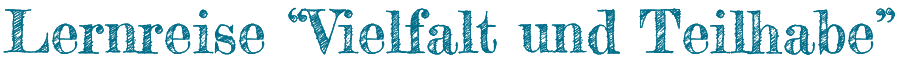 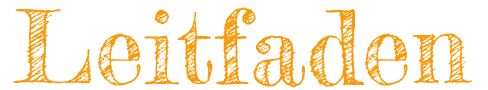 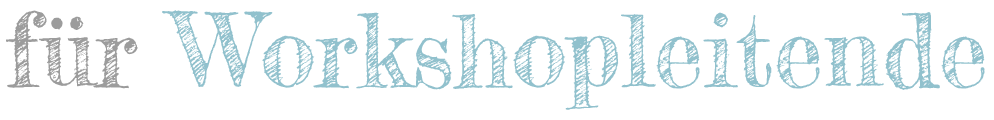 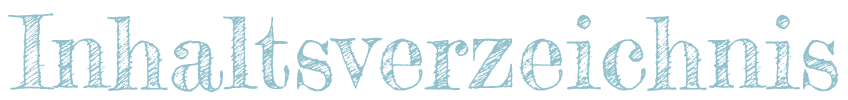 1. EinleitungWillkommenWie arbeitet ihr mit diesem Leitfaden?2. Technische InformationenGrundlegende FunktionenDas MenüAufbau der Welt3. topia - Tipps für Workshopleiter*innenWorkshop AufbauTeam AufbauVorbereitungTechnische FehlerbehebungHacks zur Arbeit mit Gruppen in topia 4. Schritt-für-Schritt-Workshop-AnleitungStation 0: BasislagerStation 1: Willkommen zur Lernreise „Vielfalt und Teilhabe“Station 2: Vielfalt feiernStation 3: PrivilegienStation 4: Unsere "blinden Flecken" entdeckenStation 5: Die Macht der WorteStation 6: Aktionsplanung5. AnnexWeiterführende linksWer ist die Deutsche Chorjugend?Wer ist mediale pfade?Wer ist Play for Peace?EinleitungWillkommenWillkommen zur Lernreise “Vielfalt und Teilhabe”! Diese Lernreise richtet sich in erster Linie an jungen Menschen, die im Chor singen und Mitglieder der Deutschen Chorjugend sind. Aber auch darüber hinaus sind alle jungen und nicht mehr so jungen Menschen eingeladen, sich auf diese virtuellen Reise rund um die Themen Vielfalt und Teilhabe, Gleichberechtigung, Anti-Diskriminierung und Inklusion zu begeben.Die Lernreise “Vielfalt und Teilhabe” wurde von mediale pfade in Zusammenarbeit mit der Deutschen Chorjugend und der Play for Peace Community entwickelt.Dieser Leitfaden ist eine Handreichung für Chorleiter*innen und andere Workshopleiter*innen, die sich mit ihren Gruppen  auf diese Reise begeben wollen. Bitte lest insbesondere den ersten Teil dieses Leitfadens sorgfältig durch, bevor ihr euch mit euren Teilnehmer*innen auf die Lernreise begebt. Wie arbeitet ihr mit diesem Leitfaden?Die Lernreise “Vielfalt und Teilhabe” ist auf der Plattform topia aufgesetzt, einer avatar-basierten, räumlichen Plattform mit Proximity-Video-Chat. Wenn Teilnehmer*innen sich einander nähern, werden Videofenster und Ton eingeblendet.Workshops in topia zu leiten macht viel Spaß, ist aber auch fordernd. Dieser Leitfaden soll euch dabei unterstützen und gibt euch das nötige technische Wissen und Tipps für die Arbeit mit Gruppen in topia an die Hand.Für die technischen Grundlagen haben wir euch ein Tutorial zusammengestellt, dass ihr in der Chorleben-Welt findet. Dort könnt ihr direkt ausprobieren, wie ihr euch in der Welt bewegt und interagiert. Die grundlegenden Funktionen werden auch in diesem Leitfaden kurz erklärt. Unabhängig davon empfehlen wir, dass ihr euch vor der Durchführung eures Workshops direkt in der Chorleben-Welt und der Lernreise-Welt mit der Plattform und ihren Funktionen vertraut macht.Ein Must-read sind die Tipps zur Moderation in topia. Dort findet ihr Informationen dazu, was ihr in der Vorbereitung beachten müsst, wie ihr Gruppen anleitet, verbal und nonverbal mit den Teilnehmenden kommuniziert, die verschiedenen Tools nutzt usw.Der Hauptteil dieses Leitfadens führt euch Schritt für Schritt durch die einzelnen Stationen. Dabei steht es euch frei, euch im Detail an den Leitfaden zu halten oder die Methodik an die Kenntnisse und Fähigkeiten eurer Gruppe, eure Ziele und Erfahrungen anzupassen.Im letzten Abschnitt finden ihr weiterführende Links zu den Themen Vielfalt und Teilhabe, Gleichberechtigung, Anti-Diskriminierung und Inklusion.2. Technische Informationen Topia ist eine avatar-basierte, räumliche Plattform mit Proximity-Video-Chat. Wenn ihr euch anderen Avataren (Personen auf der Plattform) nähert, werden deren Video und Ton eingeblendet. Dies ermöglicht eine weitaus flexibleres und interaktiveres Arbeiten als in Zoom oder ähnlichen Tools. Bitte beachtet folgende technische Eckdaten:Browser: topia ist für google Chrome optimiert, hier funktionieren die grundlegenden technischen Funktionen (laufen und miteinander interagieren) sowie die Schnittstellen mit anderen Tools (bspw. Whitebords oder Videos) am besten.Gerät: Am besten nutzt eure Gruppe Laptops oder Desktop-Computer. Es ist auch möglich, Tablets oder iPads zu verwenden. Die Teilnahme via Smartphone funktioniert, ist aber mit technischen Einschränkungen verbunden.Zubehör: Für eine gute und angenehme Tonqualität empfehlen wir, dass alle Teilnehmer*innen Kopfhörer und Mikrofon benutzen. Grundlegende Funktionen Der beste, einfachste und unterhaltsamste Weg, die Grundfunktionen von topia kennen zu lernen, ist unser interaktives Tutorial in der Chorleben-Welt. Daneben geben wir euch hier eine kurze Übersicht der wichtigsten Funktionen:Von einem Ort zu einem anderen gehen Es gibt zwei Möglichkeiten, sich in der Welt von einem Ort zu einem anderen zu bewegen:Klickt einfach mit der Maus auf den Ort, zu dem ihr gehen wollt.Benutzt die Pfeiltasten.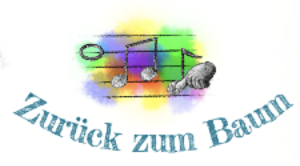 Um größere Entfernungen zurück zu legen, könnt ihr die Schlupflöcher nutzen, die euch an einen anderen Ort in der gleichen Welt teleportieren.Um von einer Welt in eine andere zu kommen, nutzt die Portale. Sie funktionieren ähnlich wie die Schlupflöcher.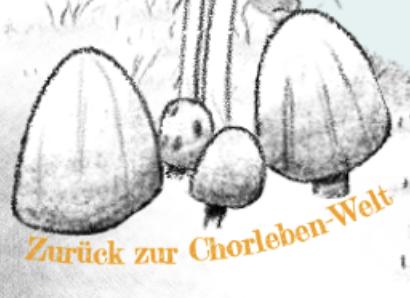 Beide, Schlupflöcher und Portale, sind jeweils mit ihrem Zielort beschriftet.Euren Avatar bewegenEuer Avatar - Topi - kann sitzen, tanzen und Herzen vergeben. Um dies zu tun, klickt auf euren Topi. Es tauchen die drei Funktionen auf, die ihr einfach anklicken könnt. Um die Bewegung zu beenden, könnt ihr entweder erneut auf das gleiche Symbol klicken oder einfach ein Stück gehen.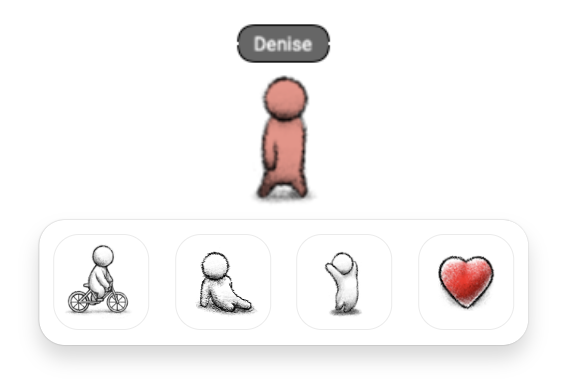 ZoomenZur besseren Orientierung könnt ihr aus der Welt raus- und wieder reinzoomen. Beim Herauszoomen werden alle Elemente in topia, einschließlich der Menüleiste auf der linken Seite, verkleinert und es wird ein größerer Ausschnitt der Welt gezeigt. Wenn ihr wieder hineinzoomt, werden mehr Details in einem kleineren Ausschnitt der Welt sichtbar. So könnt ihr zoomen:STRG + zum reinzoomen / vergrößern (CTRL + auf englischen Tatstaturen, CMD + auf Mac)STRG - zum rauszoomen / verkleinern (CTRL - auf englischen Tatstaturen, CMD - auf Mac)STRG 0 für die Standardgröße (CTRL 0 auf englischen Tatstaturen, CMD 0 auf Mac)Interagieren... Mit MenschenWenn ihr euch anderen Personen bzw. deren Topis nähert, werden deren Bild und Ton eingeblendet. Um ein Gespräch zu beenden, geht einfach weg, so wie ihr es auch bei einer Präsenz-Veranstaltung machen würdet.Bitte beachtet, dass Gruppengespräche nur mit maximal 10 Personen möglich sind. Wenn ihr von mehr als 9 Personen gehört werden möchtet, verwendet bitte die → Broadcast-Funktion.Wenn ihr euch mit jemandem per Video verbindet, habt ihr die Möglichkeit, eine private Nachricht zu senden indem ihr mit der Maus über die Videokachel der Person geht. Sobald ihr mit jemandem in der Welt Nachrichten ausgetauscht habt, könnt ihr über die → Nachrichten-Funktion auch später in in Kontakt bleiben, auch wenn ihr gerade nicht per Video verbunden seid.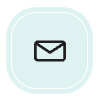 ... Mit Objekten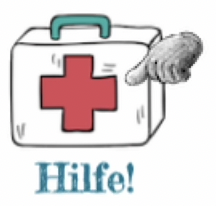 Interaktive Objekte erkennt ihr daran, dass der Mauszeiger sich in einen Zeigefinger verwandelt, wenn ihr über die Objekte geht. Um zu interagieren, klickt einfach darauf.Hinter den Objekten können sich Links zu kollaborativen Tools, bspw. Whiteboards, zu Videos, Musik oder anderen Medien verbergen. Bitte beachtet, dass interaktive Objekte von jeder*m Teilnehmer*in individuell gesteuert werden. Ein Video zum Beispiel startet für jede*n Teilnehmer*in dann, wenn sie*er draufklickt. Gleiches gilt für Tools oder Websites. Jede*r Teilnehmer*in ist für ihre*seine eigene topia-Erfahrung verantwortlich.Broadcast-Funktion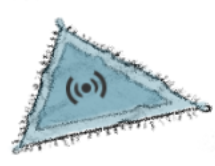 In der Welt verteilt findet ihr überall blaue dreieckige Teppiche. Das sind die Broadcast-Bereiche. Eine Person, die auf einem dieser Teppiche steht, kann von allen Personen in dem jeweiligen farbig markierten Bereich gesehen und gehört werden. 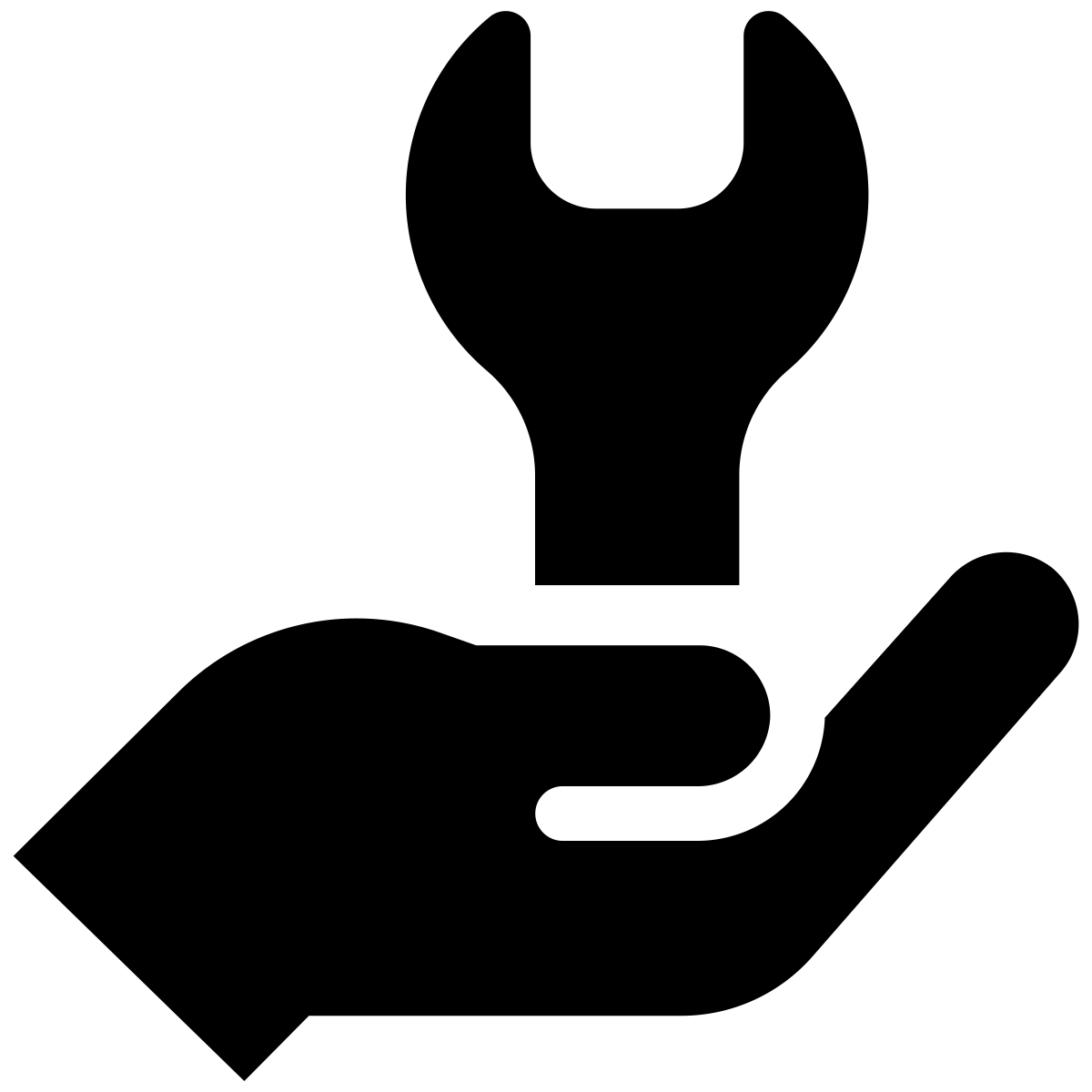 So geht‘s:Betretet einen Broadcast-Teppich.Wartet einen kurzen Moment (das ist sehr wichtig, sonst hören die Leute nur die Hälfte von dem, was ihr sagt).In der oberen linken Ecke eurer Videokachel wird ein kleines weißes Übertragungssymbol angezeigt.Jetzt können alle Personen im markierten Bereich dich sehen und hören.Um die Übertragung zu beenden, gehe einfach wieder vom Teppich runter. 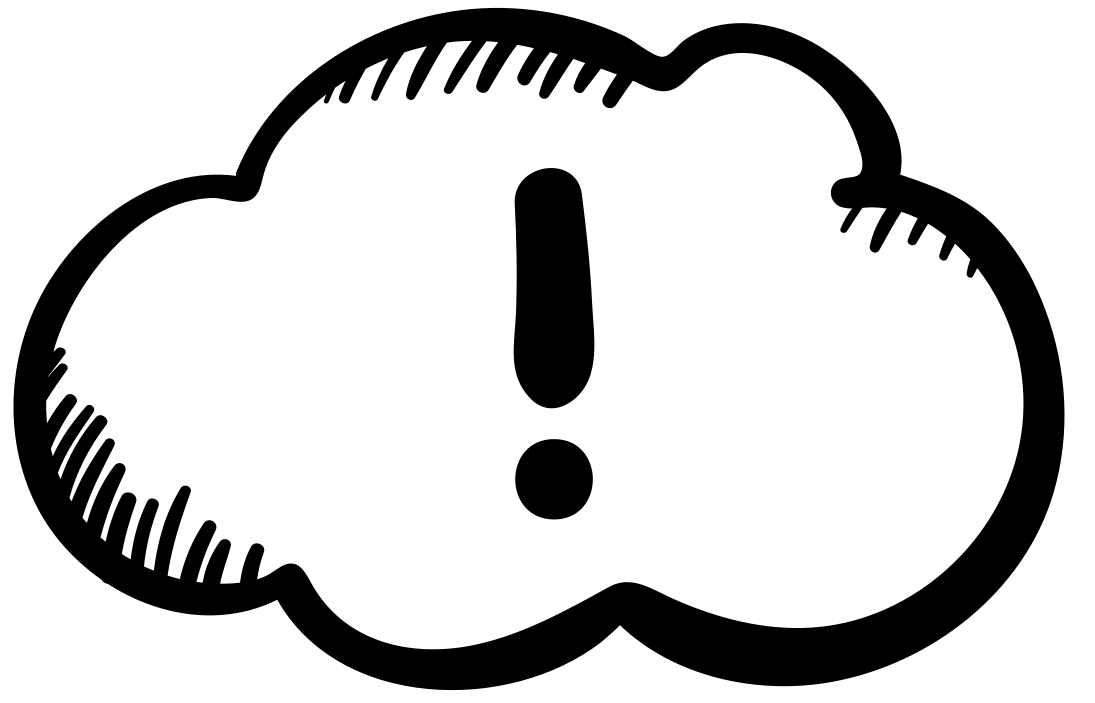 Bitte beachtet: Es kann nur eine Person pro Teppich broadcasten.Sagt euren Teilnehmer*innen, dass sie auf das Übertragungssymbol in ihrer Videokachel warten sollen, bevor sie sprechen.Nur Personen innerhalb des farblich markierten Bereichs können euch sehen und hören.FolgenWenn ihr von einer Station zur nächsten geht, könnt ihr die Gruppe bitten euch zu folgen. Das kann hilfreich sein, damit sich niemand verläuft.So geht's:Bewegt den Mauszeiger über eure eigene Videokachel.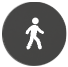 Klick auf die Schaltfläche "Folgen", die auf der rechten Seite erscheint. Nun erhalten alle Personen in eurer unmittelbaren Umgebung eine Benachrichtigung unten links in ihrem Bildschirm, die sie einlädt euch zu folgen.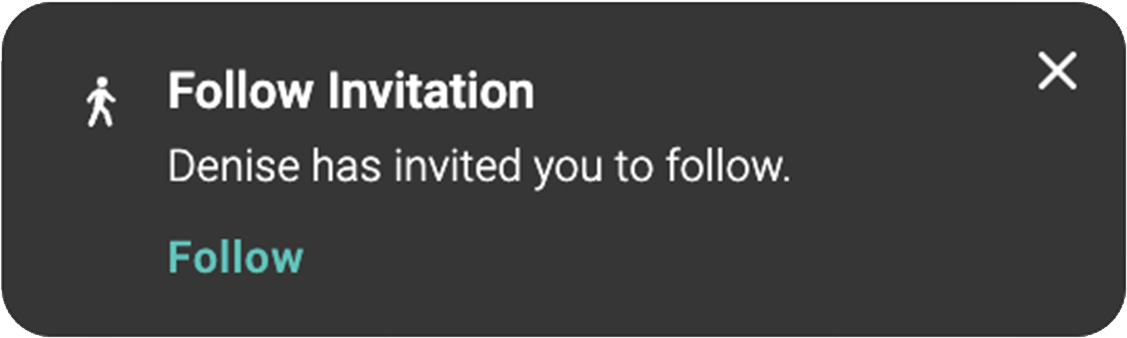 Sagt euren Teilnehmer*innen, dass sie die Einladung annehmen, indem sie auf die Schaltfläche "Folgen" klicken.Wenn ihr euch nun in Bewegung setzt, wird die Gruppe euch automatisch folgen.Um das Folgen zu beenden, bewegt ihr den Mauszeiger wieder über eure eigene Videokachel und klickt Sie rechts auf die Schaltfläche "Unfollow".Bitte beachtet: Sobald jemand eure Einladung mit "Folgen" bestätigt hat, darf er*sie keine andere Taste (auf der Tastatur oder mit der Maus) drücken, sonst wird das Folgen  sofort beendet.Das MenüAuf der linken Seite eures Bildschirms seht ihr 5 Icons. Hier sind die wichtigsten Funktionen, die sich dahinter verbergen: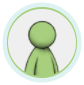 My Account > SettingsHier findet ihr eure Audio- und Videoeinstellungen, was insbesondere bei Tonproblemen hilfreich sein kann. 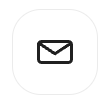 ConversationsIn diesem Bereich findet ihr eure Nachrichten.Wenn ihr eine Nachricht empfangen habt, erscheint ein blauer Punkt neben dem Icon.Ihr habt die Möglichkeit, Nachrichten an alle Personen in der Welt zu senden oder in dem Bereich, in dem ihr euch gerade befindet.Um einer Person eine private Nachricht zu senden, müsst ihr zunächst per Video miteinander verbunden sein. Klickt auf das Nachrichtensymbol in der Videokachel der jeweiligen Person. Sobald ihr in topia Nachrichten ausgetauscht habt, könnt ihr auch in Zukunft in Kontakt bleiben, selbst wenn ihr nicht mehr per Video verbunden seid.  This World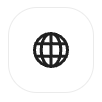 Hier findet ihr eine Weltkarte zur Orientierung. Die Weltkarte ist nur ein Bild der Welt und nicht interaktiv.Die Liste der "aktuellen Gäste" zeigt alle Personen an, die sich derzeit auf der Welt aufhalten. Wenn ihr auf das Icon mit den Fußabdrücken neben einem Namen klickt, werdet ihr automatisch zu dieser Person geführt. Diese Funktion ist sehr hilfreich, wenn sich jemand verlaufen hat.Weitere Materialien zum Kennenlernen der Welt: https://resources.topia.io/en/articles/4685987-using-topia 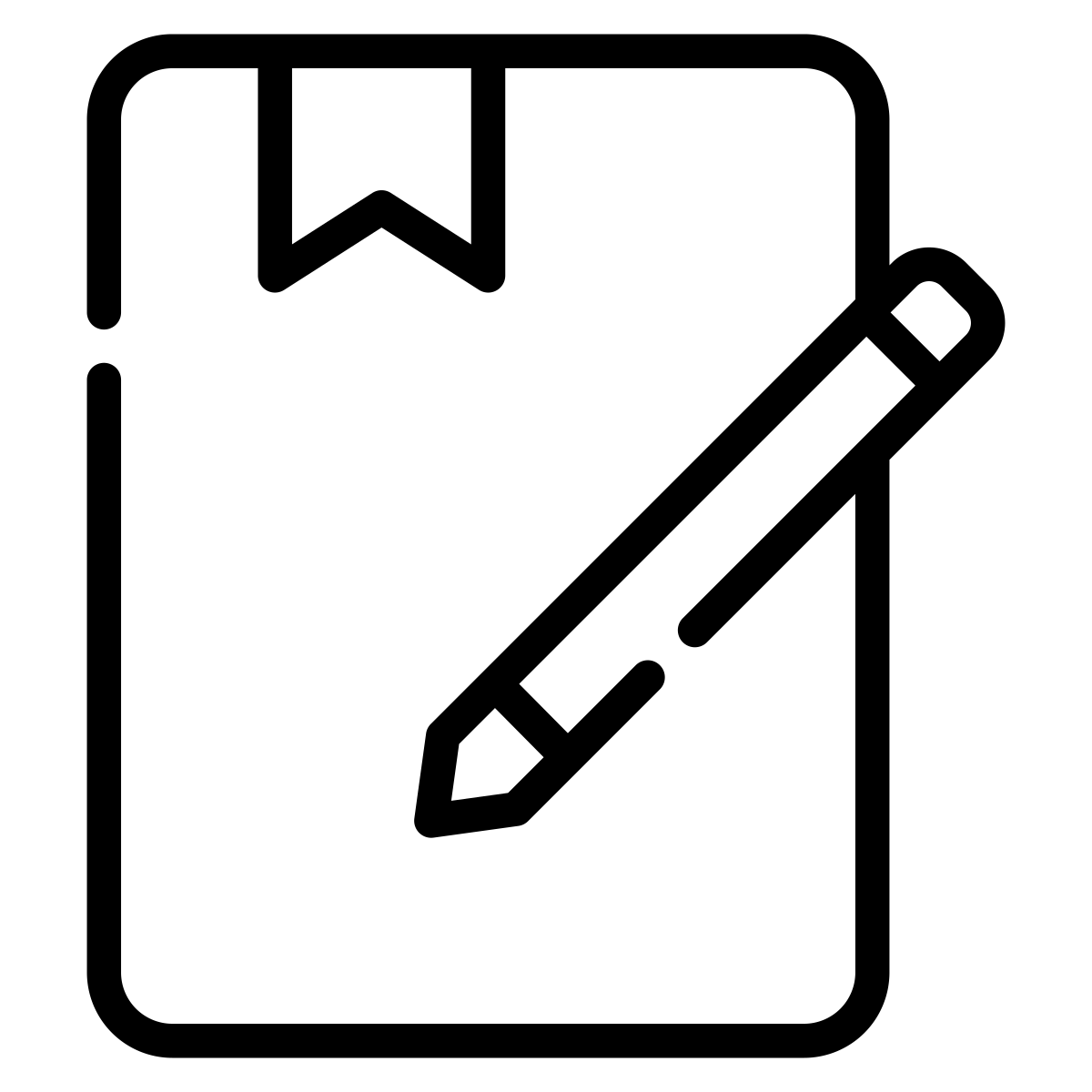 Aufbau der Welt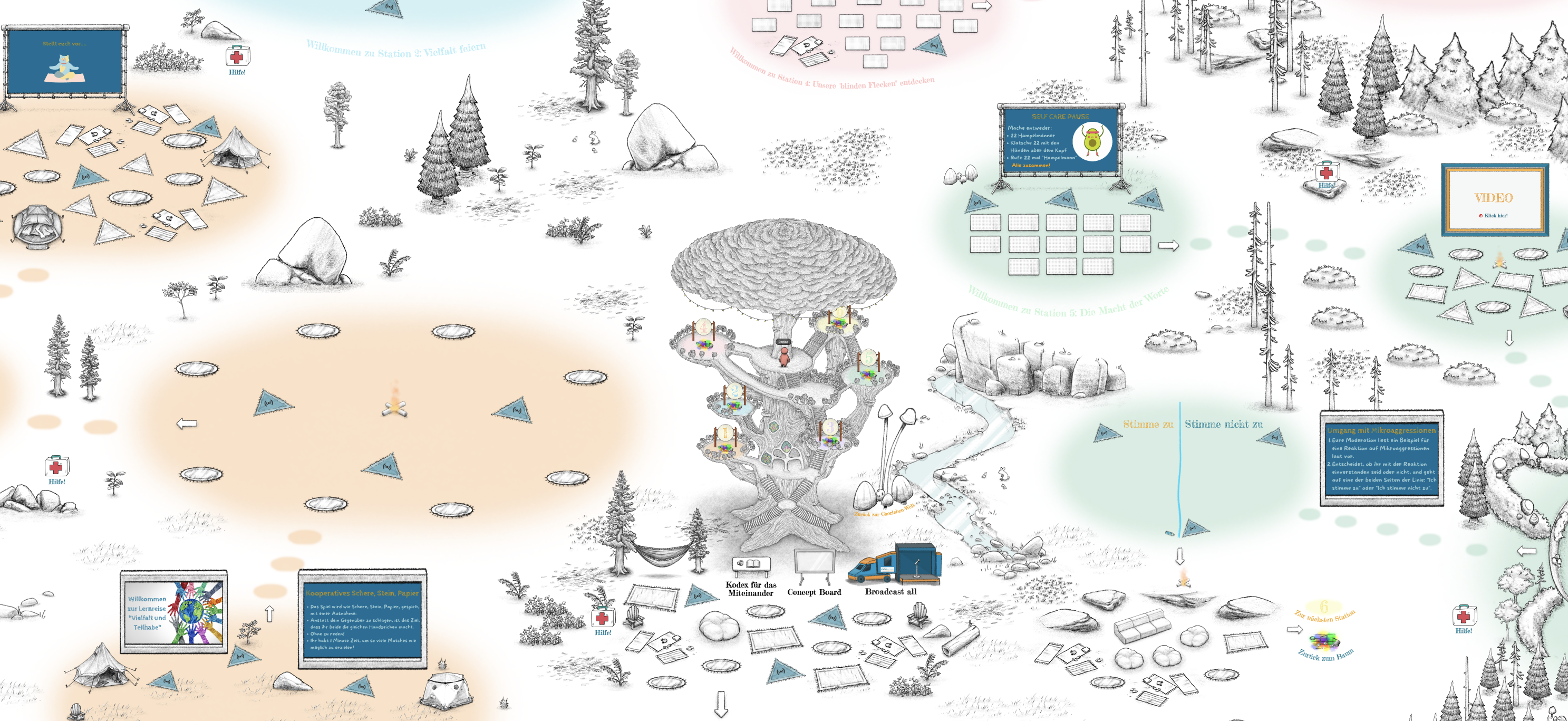 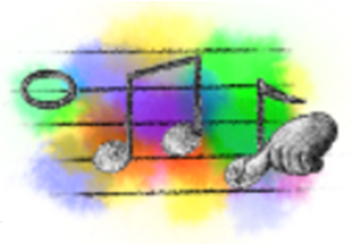 Im Zentrum der Lernreise-Welt steht ein riesiger Baum. Auf den Plattformen des Baumes findet ihr Schlupflöcher, über die ihr euch zu den einzelnen Stationen teleportieren könnt. Am Fuße des Baumes ist das Basislager, hier betretet ihr die Welt. Dieser Ort ist für das gemeinsame Ankommen mit der Gruppe gedacht, ihr könnt ihn für euch nutzen, wann und wie es euch am besten passt. Unweit des Basislagers findet ihr die Disko, hier könnt ihr im Anschluss an eure Sessions zusammen feiern.Die Lernreise „Vielfalt und Teilhabe“ hat 6 Stationen. Der schnellste Weg, um zu der jeweiligen Station zu gelangen, ist das Teleportieren über die Schlupflöcher auf dem Baum.Jede Station ist farbig markiert. Farbige Kreise auf dem Boden zeigen den Weg an, dem ihr folgen müsst.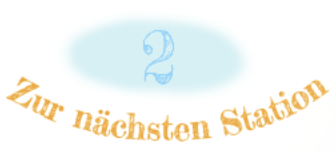 Am Ende jeder Station findet ihr Schlupflöcher, die euch entweder zurück zum Basislager  oder zur nächsten Station bringen. Stationen:Station 1: Willkommen zur Lernreise „Vielfalt und Teilhabe“Station 2: Vielfalt feiernStation 3: PrivilegienStation 4: Unsere "blinden Flecken" entdeckenStation 5: Die Macht der WorteStation 6: Aktionsplanung3. topia - Tipps für Workshopleiter*innenWorkshops in topia zu leiten macht viel Spaß! Aber es ist auch anders als die Moderation von Live- oder Zoom-Sitzungen und erfordert etwas Übung. In diesem Kapitel findet ihr nützliche Informationen und Tipps, die euch helfen, Gruppen in topia anzuleiten. Trotz all der guten Ratschläge, die wir hier für euch gesammelt haben, bleibt das wichtigste vor eurem ersten Workshop aber: Üben und Ausprobieren.Workshop AufbauDie Lernreise „Vielfalt und Teilhabe“ besteht aus 6 Stationen, jede Station dauert zwischen 90 und 120 Minuten, je nach Gruppengröße, Engagement der Teilnehmer*innen und Gesprächsbedarf.Wir schlagen vor, die Lernreise „Vielfalt und Teilhabe“ in einer Reihe von 6 regelmäßig stattfindenden Workshops durchzuführen, bspw. je 1 Workshop pro Woche. Es steht euch aber natürlich frei, den Plan an die Bedürfnisse und Ressourcen eures Chores oder eurer Gruppe anzupassen.Stationen:Station 1: Willkommen zur Lernreise „Vielfalt und Teilhabe“Station 2: Vielfalt feiernStation 3: PrivilegienStation 4: Unsere "blinden Flecken" entdeckenStation 5: Die Macht der WorteStation 6: AktionsplanungJede Station beinhaltet: 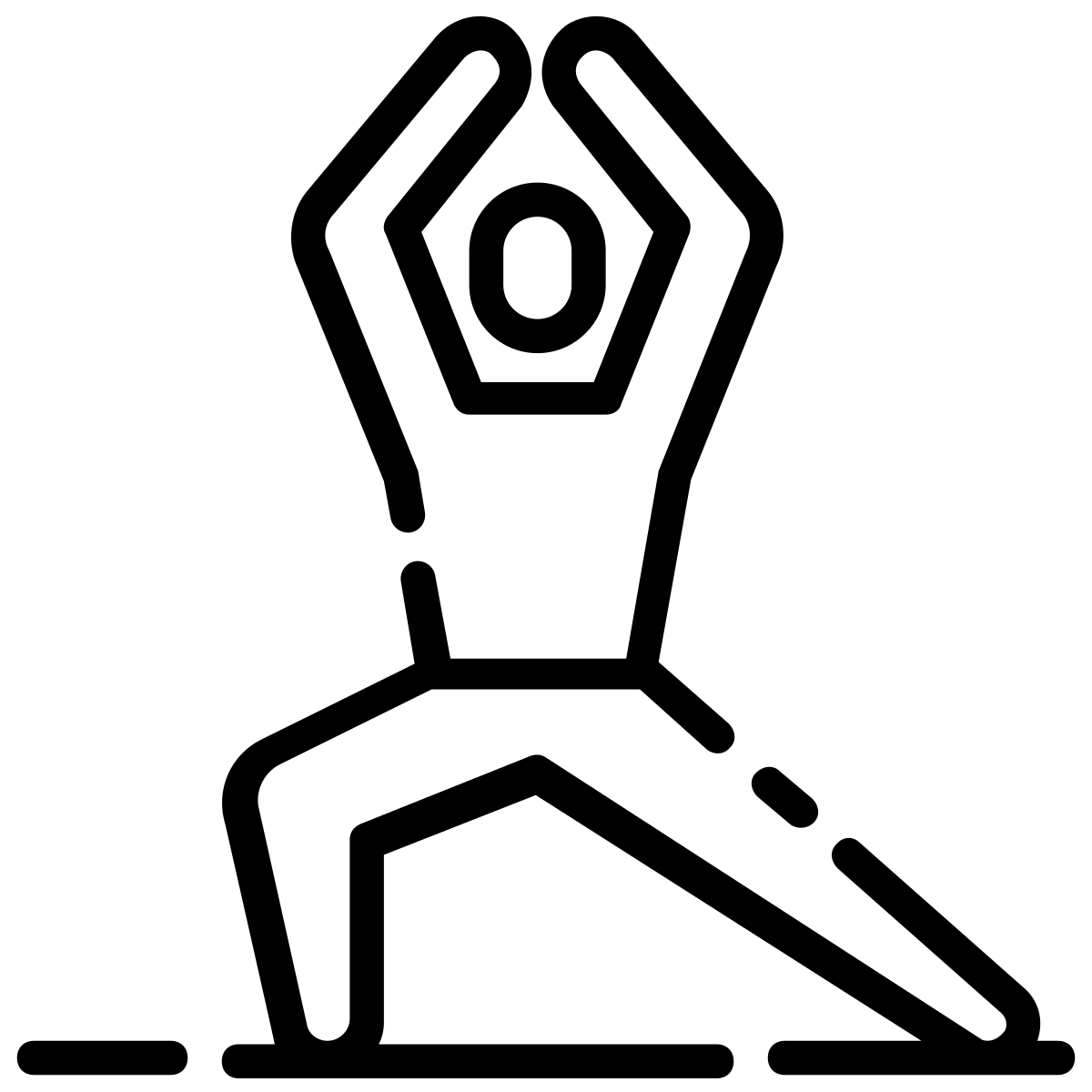 Warm-upKurze Videos zur Einführung in den Inhalt 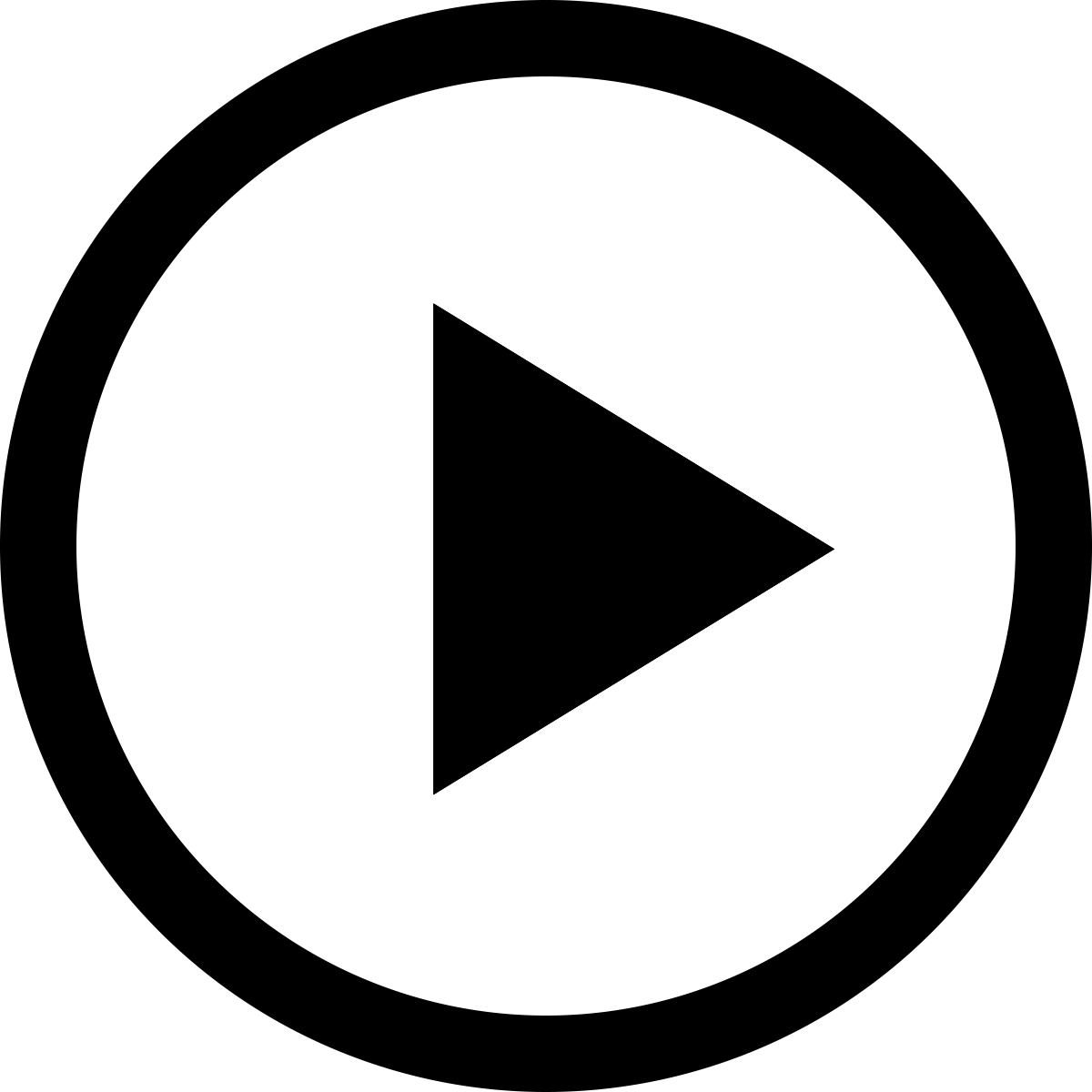 Interaktive Übungen zum Reflektieren, Diskutieren oder Austauschen in kleinen Gruppen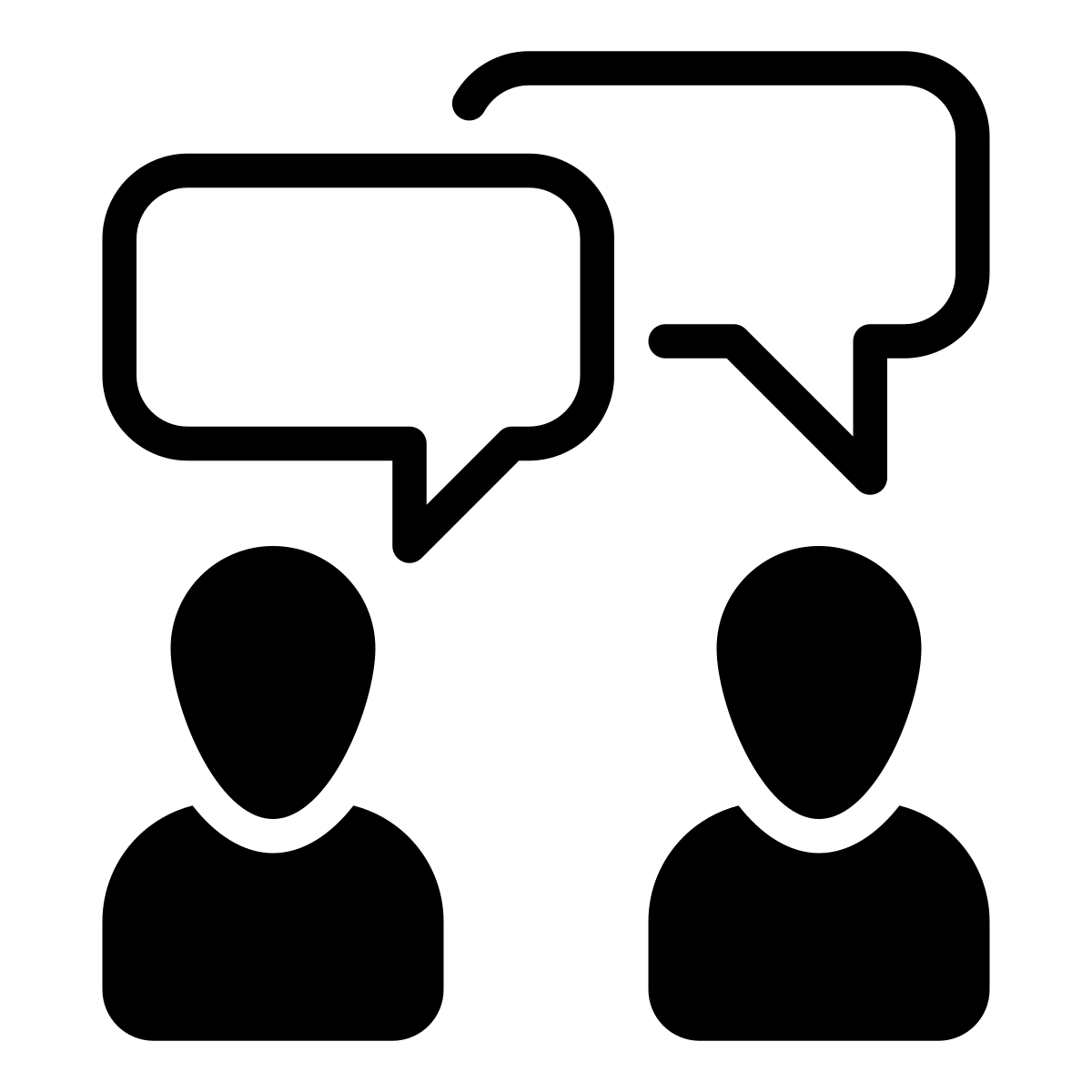 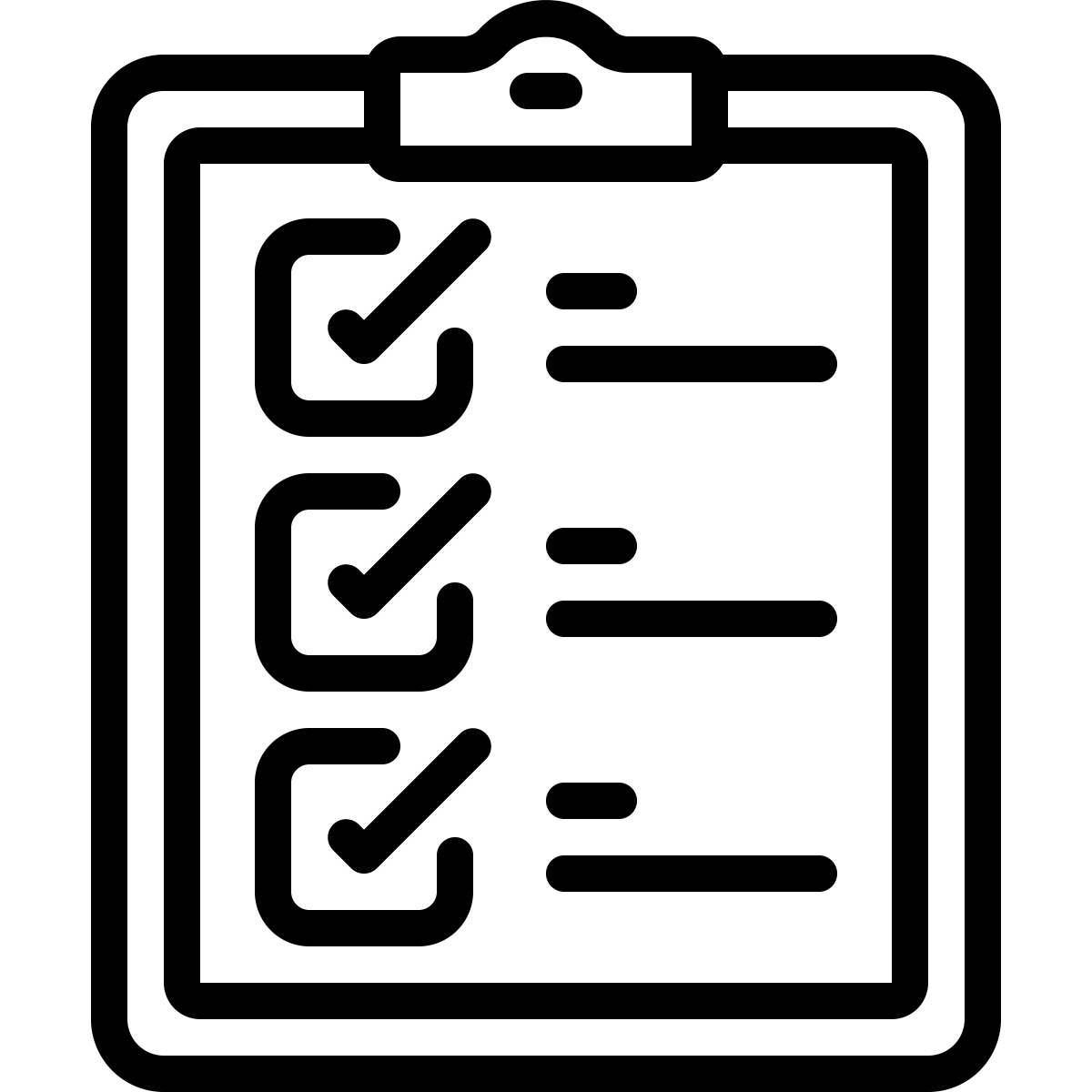 AktionsplanungJe nachdem wie viel Erfahrung, inhaltlich wie auch methodisch, ihr mitbringt und wie wohl ihr euch in der virtuellen Umgebung fühlt, könnt ihr gerne Methoden anpassen und einzelne Aufgaben überspringen oder verändern.Bitte achtet darauf die Aktionsplanung nicht auszulassen, weder bei den einzelnen Stationen noch bei der Station 6. Das ist der Raum, in dem eure Teilnehmer*innen das Gelernte auf ihre ganz konkrete Chorsituation anwenden und Strategien für eine reflektiertere, sensiblere und integrativere Chorkultur entwickeln werden.Team AufbauFührt  die Workshops nicht alleine durch!Auch wenn ihr sehr erfahren seid und mit einer kleinen vertrauten Gruppe arbeitet. Arbeiten in topia ist komplex und früher oder später werdet ihr auf Situationen stoßen, in denen mindestens ein*e Teilnehmer*in individuelle Unterstützung aufgrund von technischen oder User-Problemen benötigt. Auch ist es im Team sehr viel einfacher, die Gruppe zusammenzuhalten und das Verständnis sicher zu stellen.Wir schlagen vor, dass ihr für jeden Workshop ein Team von mindestens 2 Workshopleiter*innen und mindestens 1 technischen Support zusammenstellt.Rollen und Aufgaben:Workshopleiter*innenDie Gruppe durch die Übungen und zu den Lernerfolgen hinleiten (das nächste Kapitel enthält detaillierte Anweisungen).Die Gruppe zusammenhalten und sicherstellen, dass jede*r mitgenommen wird und sich aktiv beteiligen kann.Technischer SupportAchtet darauf, ob ein*e Teilnehmer*in technische Probleme hat.Unterstützt Teilnehmer*innen bei der Lösung von technischen ProblemenBeobachtet und beantwortet den Chat.Ist über die Notfall-Nummer erreichbar und beantwortet eingehende Anrufe.Die Personenzahl für den technischen Support hängt von der Anzahl und der Erfahrung der Teilnehmer ab. Für unerfahrene Gruppen (z.B. bei eurem ersten Workshop mit dem Chor) empfehlen wir als Richtwert je 1 technischen Support auf 8 Teilnehmer*innen. Sobald alle mit topia vertraut sind, könnt ihr das Team verkleinern.VorbereitungMacht euch zunächst einmal mit der Plattform vertraut. Besucht die Welt mit Freund*innen oder Kolleg*innen, um topia kennenzulernen und zu testen, wie sich Gruppen in dieser Welt bewegen und interagieren - und was sie nicht tun können.Stellt sicher, dass alle Teilnehmer*innen über die technischen Anforderungen und "Erste-Hilfe"-Maßnahmen bei technischen Problemen informiert sind. Stellt den Teilnehmer*innen vor dem Workshop die folgenden Informationen bereit:So bereitet ihr euch vor:Benutzt für den Workshop nach Möglichkeit google Chrome als Browser. Chrome läuft am stabilsten und bietet das beste User-Erlebnis für topia.Bitte nutzt ein Headset. Macht vor dem Workshop das interaktive Tutorial "Wie funktioniert topia?".Im Falle von technischen Problemen:Ladet die Seite neuSchließt andere Tabs und ProgrammeÜberprüft eure Audio-Einstellungen in den → SettingsFalls nichts klappt, ruft uns an: xxx [hier Notrufnummer eingeben]Technische FehlerbehebungJe nach Browser, Computer oder Einstellungen können verschiedene Fehler auftreten. Hier sind einige Probleme, die wir beobachtet haben mit Lösungsansätzen:Video und Ton erscheinen nicht, wenn ihr euch anderen Personen nähert > Seite neu ladenKeine Tonausgabe / niemand kann euch hören > überprüft die Audioeinstellungen im Menü → SettingsDie „Folgen“-Funktion funktioniert für einzelne Teilnehmer*innen nicht > lasst sie manuell folgen und passt auf, dass ihr sie nicht verliertEin*e oder mehrere Teilnehmer*innen können euch nicht hören, wenn ihr broadcastet (oder jmd. andere*n  > Seite neu laden > Browserwechsel (google Chrome). Wenn ihr keine technische Lösung findet, arbeitet in Gruppen von max. 10 Personen, ohne die Broadcast-Funktion zu nutzen.Die meisten Probleme können mit „neu laden“ der Seite behoben werden. Keine Sorge, die*der Teilnehmer*in kommt an der gleiche Stelle in der Welt wieder an, an der sie*er vorher war.Es kann jedoch vorkommen, dass ihr auf Probleme stoßt, die ihr nicht gelöst kriegt (bspw. aufgrund der technischen Ausstattung). Versucht dann, eine alternative Möglichkeit zu finden, um der betroffenen Person die Teilnahme am Workshop zu ermöglichen. Dabei könnt ihr kreativ sein und euer gesamtes Team und auch andere Teilnehmer*innen mit einbeziehen bspw. über ein Buddy-System.Wichtig ist, dass ihr alle Möglichkeiten ausschöpft, um allen Eingeladenen eine aktive Teilnahme am Workshop zu ermöglichen. Dies umso mehr, da es sich um einen Workshop zu „Vielfalt und Teilhabe“ handelt und Inklusion, also das Schaffen von Zugängen für alle, ein wichtiger Baustein dessen ist, was wir in dieser Lernreise vermitteln wollen.Hacks zur Arbeit mit Gruppen in topiaHier findet ihr ein paar Hacks für die Workshoparbeit mit Gruppen in topia.Individuelle ErfahrungFür euch als Workshopleiter*innen ist es wichtig zu verstehen und im Hinterkopf zu behalten, dass jede*r Teilnehmer*in eine individuelle Erfahrung in topia hat. Das betrifft die Personen, mit denen sie*er interagiert; den Ton, den sie*er hört; die Videos die sie*er sieht; die Objekte, mit denen sie*er interagiert. Weist eure Teilnehmer*innen darauf hin und gebt ihnen mit, dass der Austausch darüber, was man gerade erlebt (wen und was man sieht und hört) bei Missverständnissen helfen kann.Feedback von der Gruppe einholen Wenn ihr die Übungen erklärt oder mit der Gruppe sprecht, steht ihr wahrscheinlich auf einem Broadcast-Teppich. In dieser Situation werdet ihr die meisten Videokacheln der Teilnehmer*innen nicht sehen, was es schwierig macht, direktes Feedback zu erhalten. Hier ist es hilfreich, mit nonverbalem Feedback zu arbeiten. Ihr könnt die Teilnehmer*innen zum Beispiel bitten:zu tanzen, wenn sie einverstanden sind, und zu sitzen, wenn sie nicht einverstanden sind.sich zu setzen (oder, wenn sie sitzen, aufzustehen), um zu zeigen, dass eine Aufgabe beendet ist, z. B. das Ansehen eines Videos.zu tanzen oder ein Herz zu werfen, wenn jemand eine Frage hat.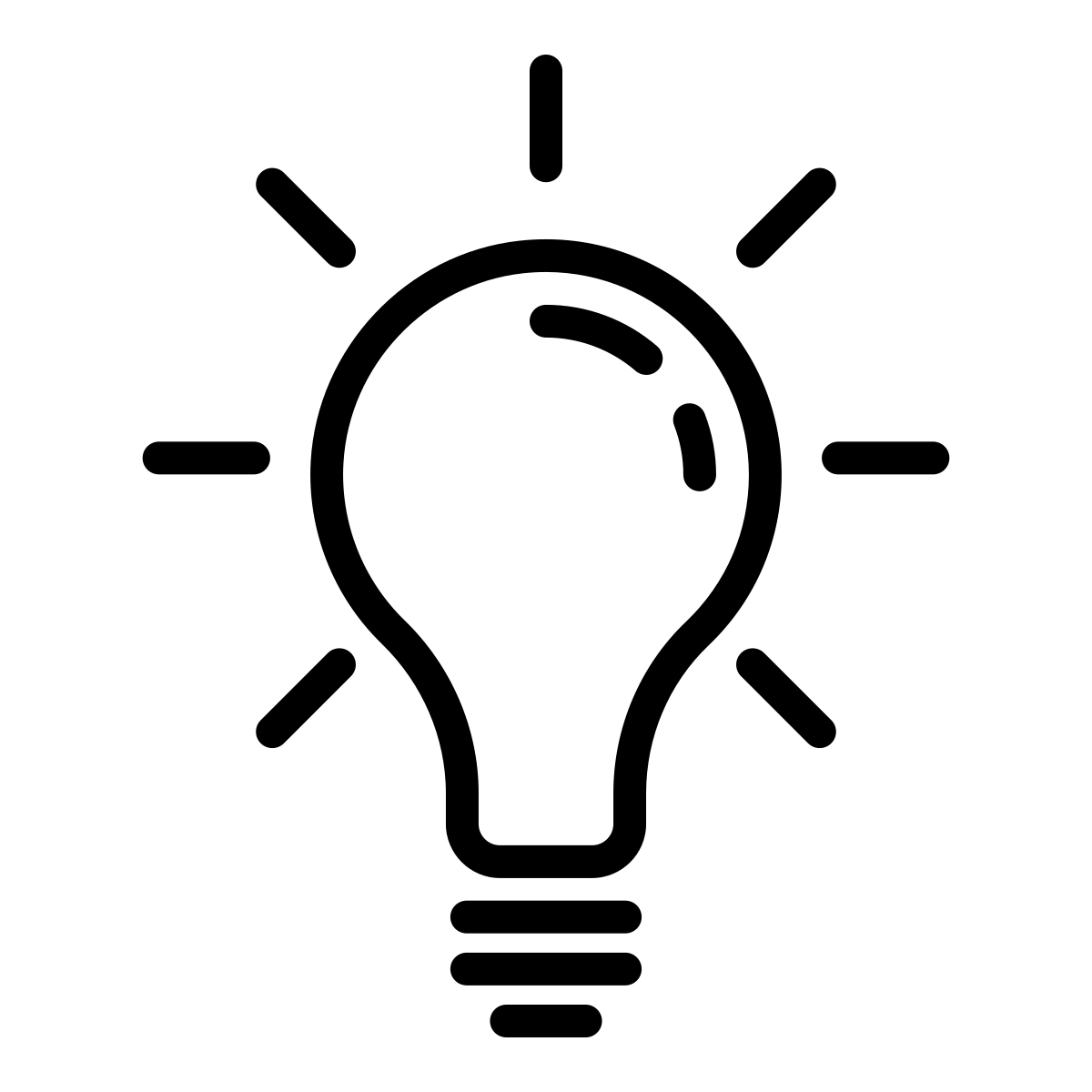 Pro-Tipp: Holt euch regelmäßig non-verbales Feedback zum Verständnis und zum Befinden der Gruppe. Aus Gewohnheit werdet ihr die Gruppe anfangs wahrscheinlich mündlich fragen, wie es ihr geht oder ob sie verstanden hat. Ihr könnt aber dann ihre Antwort nicht hören. Das kann auch für die Gruppe frustrierend sein. Es bedarf einiger Übung und Kreativität, um als Gruppe die beste Lösung für dieses Problem zu finden. Neben den nonverbalen Optionen könnt ihr auch weitere Ideen entwickeln und dabei bspw. die zahlreichen Broadcast-Teppiche nutzen. Timing in der GruppenarbeitWenn die Teilnehmer*innen in kleineren Gruppen arbeiten, setzt ein Zeitlimit und kündigt es an, bevor die Gruppenarbeit beginnt. Ihr könnt die Zeit auch visualisieren, was bei Austausch und Diskussionen in Kleingruppen sehr hilfreich ist. Dazu teilt ihr euren Bildschirm (das Icon in der Mitte eurer Videokachel), stellt euch auf einen Broadcast-Teppich und zeigt einen Countdown, z.B. diesen: https://www.bigtimer.net 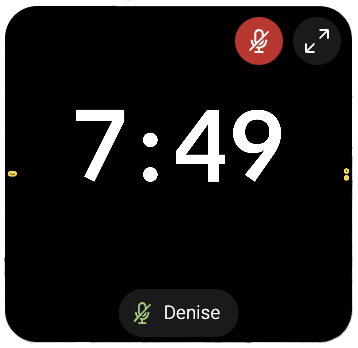 Unterwegs mit GruppenWenn ihr euch mit eurer Gruppe von A nach B bewegt, könnt ihr:die Funktion → "Folgen" verwenden. Bitte beachtet, dass dies bei den Teilnehmer*innen anfangs etwas Übung erfordert, da jede*r dem Folgen aktiv zustimmen muss.mit einer*m Workshopleiter*in am Anfang der Gruppe gehen, mit der*m zweiten Workshopleiter*in am Ende der Gruppe, um sicherzustellen, dass niemand verloren geht.Dies ist besonders wichtig, wenn ihr die Gruppe durch → Schlupflöcher oder Portale führt.WohlbefindenAchtet darauf, ob es während der Veranstaltung Unklarheiten gibt oder Teilnehmer*innen Erklärungen benötigen. Nehmt euch Zeit, um die Fragen der Teilnehmer*innen zu beantworten und/oder Anweisungen zu wiederholen.Erklärt, dass es allen Teilnehmer*innen während der gesamten Lernreise freisteht, so viel oder so wenig von ihren eigenen Gedanken und Erfahrungen zu teilen, wie sie möchten. Einige Teilnehmer*innen haben vielleicht selbst Diskriminierung und Ungerechtigkeit erlebt, daher ist es sehr wichtig, eine Atmosphäre zu schaffen, in der alle sensibel und achtsam miteinander umgehen.ZeitmanagementNur keine Eile! Die für jede Station vorgesehene Zeit ist locker geplant. Nehmt euch die Zeit, die nötig ist, damit jede*r Teilnehmer*in sich wohl fühlt. Plant etwas zusätzliche Zeit ein, wenn eure Teilnehmer*innen zum ersten Mal in topia sind. Es dauert einige Zeit, bis man sich „ausgespielt“ und mit der Plattform vertraut gemacht hat.Relax!Methodisches Arbeiten mit Gruppen in topia ist manchmal ein großes Durcheinander. Aber es bietet auch großartige Lernmöglichkeiten, ermöglicht eine selbstbestimmte (Lern-) Erfahrung für die Teilnehmer*innen und lässt die Menschen auf eine unterhaltsame Art und Weise miteinander interagieren. Diese kollektive Erfahrung des gemeinsamen Lernens und Wachsens in einer virtuellen Welt ist stark und empowernd für alle. Also probiert es einfach aus und habt Spaß!4. Schritt-für-Schritt-Workshop-AnleitungStation 0: Basislager(1) Willkommen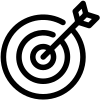 Ziele: Die Teilnehmer*innen...kommen gemeinsam mit der Gruppe anprobieren verschiedene technische Funktionen ausstecken den Rahmen der gemeinsamen Arbeit ab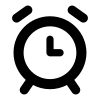 Zeit: 10-15 Minuten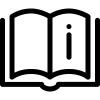 Anleitung:Stell dich auf einen Broadcast-Teppich.BegrüßungBegrüße die Teilnehmer*innen, stell ggf. dich selbst, das Team und die Idee des Workshops vor.Frag die Teilnehmer*innen nach ihren Erfahrung und Wohlbefinden. Bitte sie zu tanzen, wenn sie zustimmen, und sich zu setzen, wenn sie nicht zustimmen:Dies ist mein erster Workshop in topia.Ich habe das Tutorial in der topia Chorleben-Welt gemacht.Ich freue mich sehr, hier zu sein.....Bitte die Teilnehmer*innen, Fragen zu stellen oder ihre Gedanken zu teilen, indem sie auf einen der Broadcast-Teppiche gehen.Falls nicht alle Teilnehmer*innen das Tutorial gemacht haben, erkläre kurz die → technischen Grundlagen:Über Broadcast mit der gesamten Gruppe sprechen (teil der Gruppe mit,  dass es einen Moment dauert, bis die Übertragung beginnt und dass nur Personen im markierten Bereich sie hören können).Sich selbst und andere stumm schalten und Aufheben der Stummschaltung. Ggf. Einführung in das Concept Board.Stelle den „Kodex für das Miteinander“ vor:Lass die Teilnehmer*innen nach jedem Punkt zustimmen (tanzen) oder ablehnen (sitzen).Räume bei Unstimmigkeiten Zeit für eine Diskussion ein, damit ihr euch auf gemeinsame Regeln einigen könnt.Hinweis: unweit des Basislagers befindet sich die Disko. Hierher könnt ihr mit den Gruppen nach Abschluss eurer jeweiligen Session kommen, um den Workshop ausklingen zu lassen.	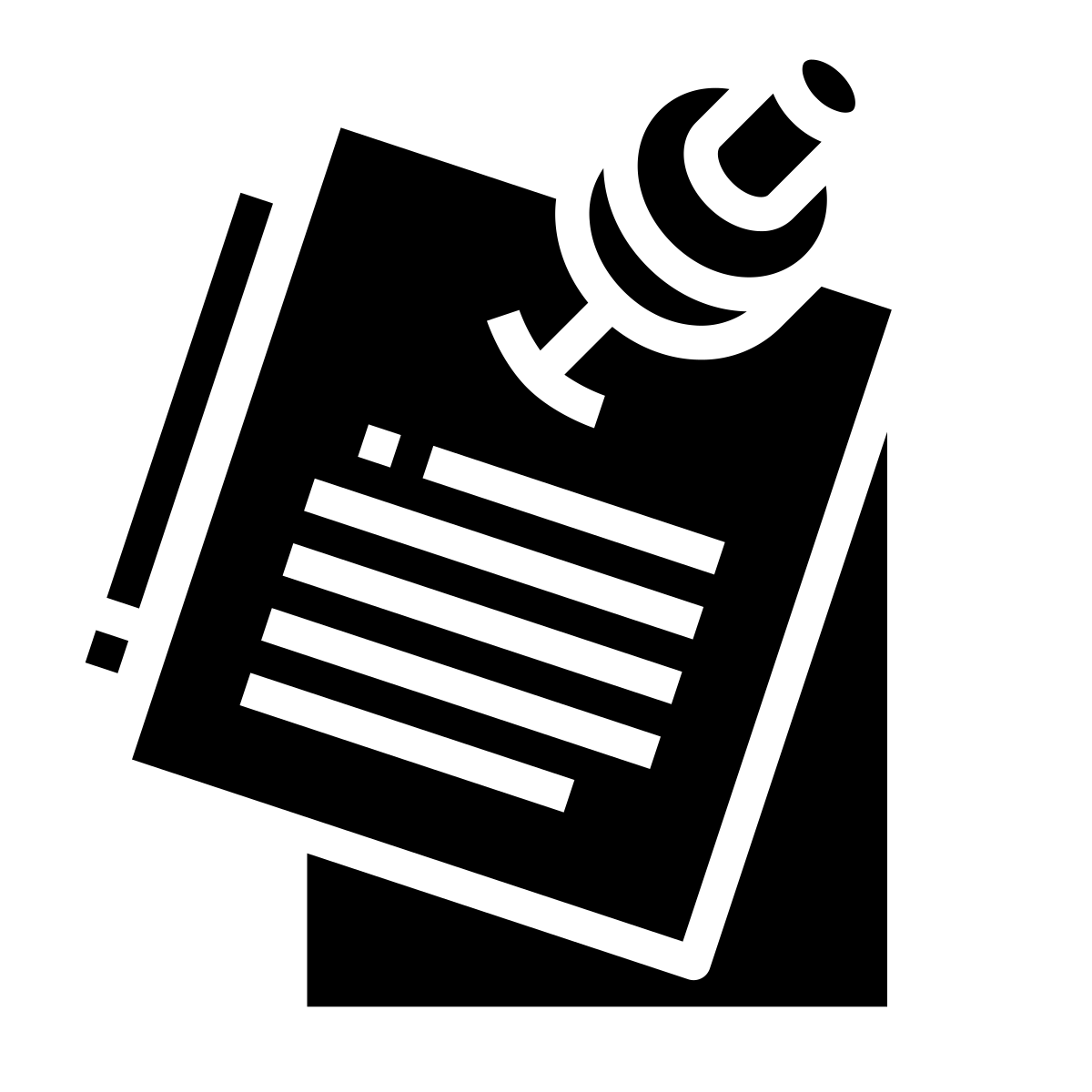 Zu Station 1!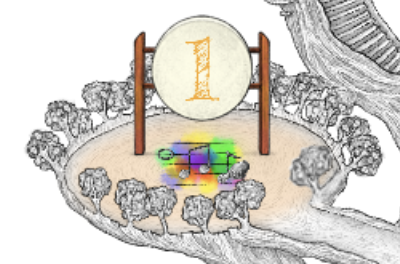 Station 1: Willkommen zur Lernreise „Vielfalt und Teilhabe“Ziele: Die Teilnehmer*innen...erhalten eine Einleitung in das Thema der Lernreise.entwickeln ein erstes Verständnis von Vielfalt und Teilhabe, Gleichberechtigung, Anti-Diskriminierung und Inklusion.reflektieren, warum die Thematik für ihren Chor (ihre Gruppe) wichtig ist.Zeit: 90-120 Minuten(1) Kooperatives Stein, Papier, SchereZiele: Die Teilnehmer*innen...erproben spielerisch die Funktionen in topia.fühlen sich wohl bei der Interaktion im virtuellen Raum.Zeit: 10-15 MinutenAnleitung:Stell dich auf einen Broadcast-Teppich.Bitte die Teilnehmer*innen:sich in Paaren zusammenzufinden sich so zu verteilen, dass sie nur die Videokachel ihrer*s Partner*in sehen können (und das der*s Workshopleiter*in; bitte die Teilnehmer*innen, innerhalb des markierten Bereichs zu bleiben, damit sie dich hören können).ihre Videokameras anzuschalten, falls nicht bereits geschehen.Erkläre die Regeln der Übung:Das Spiel wird wie Stein, Papier, Schere gespielt, mit einer Ausnahme: Anstatt die*den Partner*in zu schlagen, besteht das Ziel darin, das gleiche Zeichen zu machen.Das "Stein"-Zeichen ist eine Faust, das "Papier"-Zeichen ist eine offene, flache Hand mit der Handfläche nach unten und das "Schere"-Zeichen ist ein horizontales peace-Zeichen.Die Teilnehmer*innen dürfen nicht sagen, was sie "werfen" werden.Mach einige Übungsrunden:Bitte die Teilnehmer*innen, bei 3 zu werfen.Zähle laut für die Gruppe "1, 2, 3". Wiederhole.Frag, ob es Fragen gibt (gib nonverbale Antwortmöglichkeiten).Stell den Timer auf 1 Minute und starte das Spiel. Wenn es die Zeit erlaubt, lass die Paare wechseln und noch eine Runde spielen.Zur nächsten Haltestelle!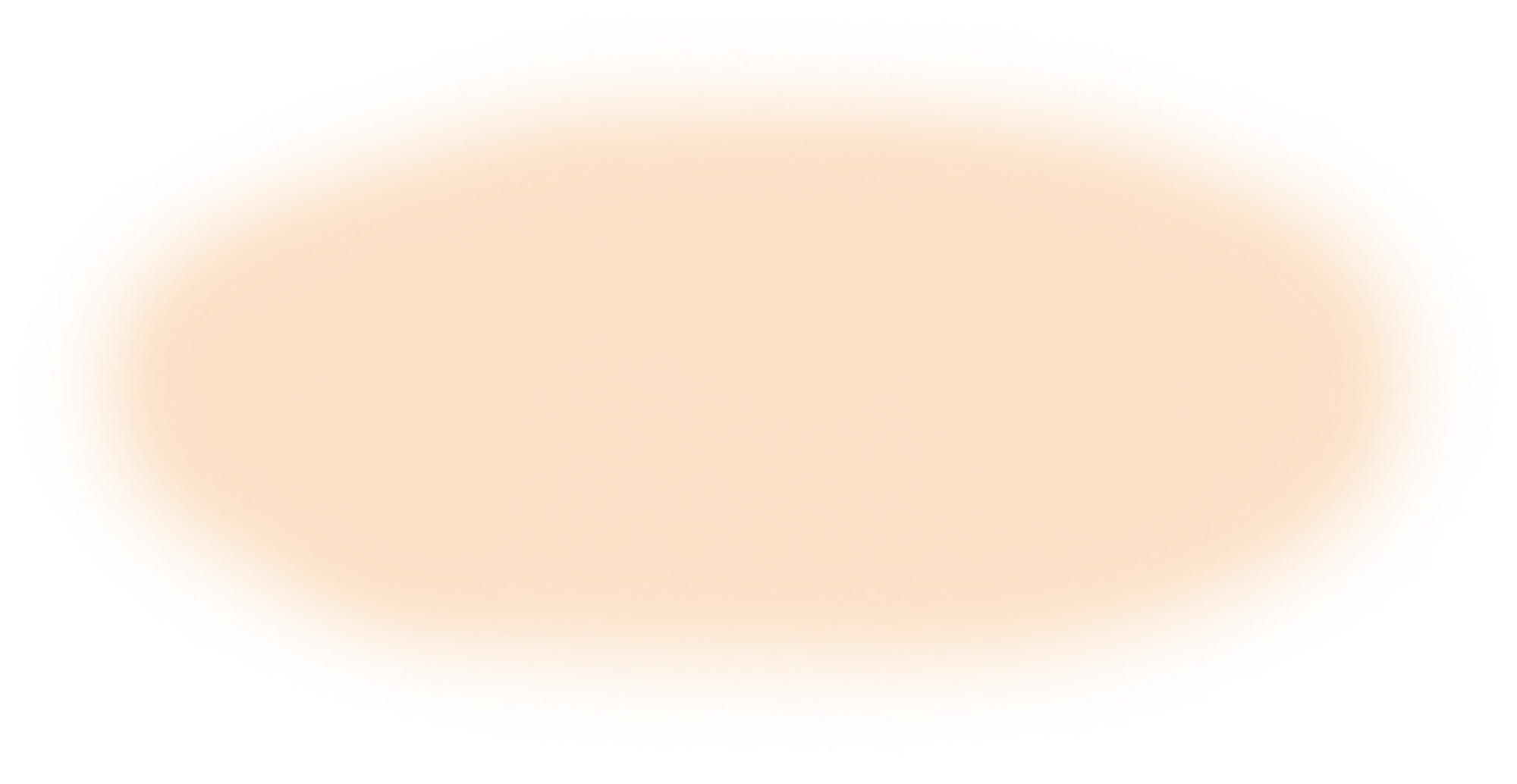 (2)  “Kugellager” Ziele: Die Teilnehmer*innen...kommen in dem Thema an.schärfen ihr Bewusstsein für die Individualität der eigenen Lebenswelt.Zeit: 10-15 MinutenAnleitung:Bitte die Teilnehmer*innensich in 3er-Gruppen zusammenzufinden und sich auf die Teppiche im Kreis zu stellen.sich über die folgenden Fragen austauschen. Dabei können sie so viel oder so wenig teilen, wie sie möchten. Jede*r hat 1 Minute Zeit für ihre*seine Antwort.nach jeder Frage geht eine Person 1 Teppich nach links, eine Person bleibt stehen, eine Person geht nach rechts.Setze ein Zeitlimit von 3 Minuten pro Frage.Fragen:Was macht dich glücklich?Was macht dich wütend?Woran glaubst du?Was sind deine Träume/Wünsche?Zur nächsten Haltestelle!(3) Einführung in den Inhalt der LernreiseZiele: Die Teilnehmer*innen...haben einen Überblick über den Themenblock „Vielfalt und Teilhabe“ und die damit verbundenen Aspekte. Zeit: 5-10 MinutenAnleitung:Bitte die Teilnehmer*innen:sich vor der Leinwand auf den Kissen zu setzen.sich selbst zu “muten”.auf die Leinwand zu klicken. Für jede*n Teilnehmer*in öffnet sich individuell ein Videofenster, in dem sie das Video starten können.aufzustehen, sobald sie das Video beendet haben.Hinweis: Das Video startet nicht für alle gleichzeitig, sondern erst, wenn der*die Teilnehmer*in auf das Symbol klickt.  Video: “Willkommen zur Lernreise „Vielfalt und Teilhabe“”  (ca. 2,5 Minuten)Frage nach, ob es Verständnisfragen gibt. In die Diskussion steigt ihr an diesem Punkt noch nicht ein.Zur nächsten Haltestelle!(4) PolarisierungsübungZiele: Die Teilnehmer*innen...sind sensibilisiert für die eigenen körperlichen Reaktionen auf positive und negative Situationen.erkennen Ressourcen und Herausforderungen innerhalb des Chores.Zeit: 45 MinutenAnleitung:Bitte die Teilnehmer*innen in kleinen Gruppen von max. 4 Personen zusammen-zukommen. Phase 1: ImaginationsübungBitte die Teilnehmer*innensich in dem farbigen Bereich einen schönen Platz auszusuchen und sich zu setzen.ihre Augen zu schließen.Wenn sie sich wohler fühlen, können sie während dieser ersten Phase ihre Kamera ausmachen.Leite die Teilnehmer*innen durch den ersten Teil der Imaginationsübung:„Denkt an einen Moment, in dem ihr euch voll und ganz wertgeschätzt gefühlt habt und in eurer ganzen Persönlichkeit gesehen wurdet.“„Fühlt in diesen Moment hinein und spürt nach wie ihr euch emotional und körperlich gefühlt habt.“Gib ihnen 1 bis 2 Minuten Zeit, um ihre Gefühle und körperlichen Empfindungen wahrzunehmen.Leite die Teilnehmer*innen durch den zweiten Teil der Imaginationsübung:„Nun denkt an einen Moment, in dem ihr euch missverstanden, beurteilt und als Person nicht wahrgenommen gefühlt habt. “„Fühlt in diesen Moment hinein und spürt nach wie ihr euch emotional und körperlich gefühlt habt.“Gib ihnen erneut 1 bis 2 Minuten Zeit, um ihre Gefühle und körperlichen Empfindungen wahrzunehmen.Phase 2: Austausch in KleingruppenBitte die Teilnehmer*innenihre Videokameras wieder anzuschalten, falls nicht bereits geschehen.in kleinen Gruppen von maximal 4 Personen zusammenzukommen. die Erfahrungen und Erkenntnisse, die sie in der Übung gewonnen haben, in der Kleingruppe zu teilen. Sie können so viel oder sonwenig teilen, wie sie möchten.Setze ein Zeitlimit von 5 Minuten für die Frage: Welche körperlichen Reaktionen habt ihr feststellen können? Wenn ihr mögt, tauscht euch auch zu den jeweiligen Situationen aus, an die ihr gedacht habt.Phase 3: AktionsplanungDie Teilnehmer*innen bleiben in ihren Gruppen.	Bitte sie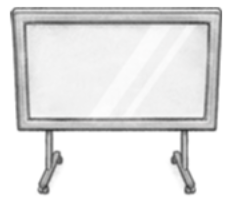 das Concept Board zu öffnen, indem sie auf das Whiteboard klicken. (https://app.conceptboard.com/board/diz7-o39b-m7dt-3hnd-atz9)dort zum Abschnitt 1 zu gehen, indem sie in dem Menü links auf den Abschnitt „Station 1: Situation im Chor“ klicken  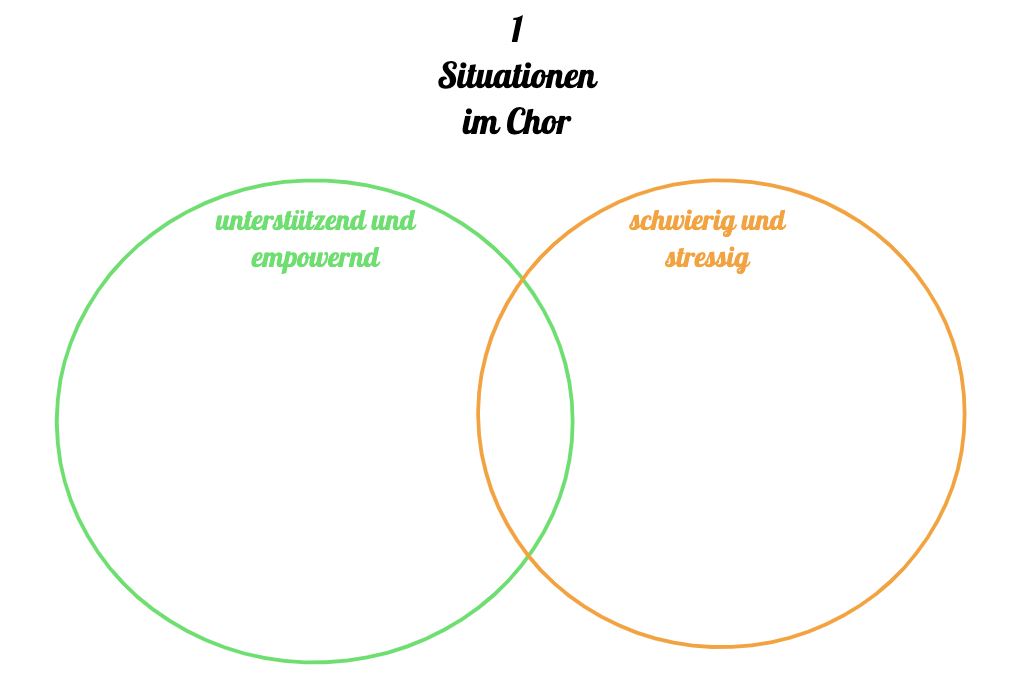 Hinweis: Falls noch nicht geschehen, erkläre hier kurz die grundlegenden Funktionen des Concept Boards, insbesondere wie man Post-Its benutzt.Setze ein Zeitlimit von 10 Minuten für die folgende Aufgabe:Reflektiert über die Atmosphäre und Kultur in eurem Chor. Sammelt Situationen, die...... schwierig oder stressig sind? <rote Post-Its>... unterstützend und empowernd sind? <grüne Post-Its>Bitte nun die Teilnehmer*innendie Notizen der anderen Gruppen zu lesen. ggf. zu kommentieren (auf gelben Post-Its). Setze ein Zeitlimit von 5 Minuten.Frage die Teilnehmer*innen ob sie irgendwelche Verständnisfragen haben.Beobachtungen und Erkenntnisse, die sie bei der Übung gemacht haben, in der großen Gruppe zu teilen.Phase 4: AbschlussErkläre, dass es völlig natürlich ist, dass es in Gruppen sowohl positive als auch herausfordernde Situationen und Muster gibt. Und dass es wichtig ist, die positiven Situationen als Ressource zu sehen, um mit internen Herausforderungen umzugehen.dass die Idee dieses Workshops ist, die Probleme und deren Ursprung zu verstehen, an ihnen zu arbeiten und Lösungen zu finden.Falls ihr eure Session jetzt beendet:Du kannst die Teilnehmer*innen bitten, bis zu eurer nächsten Session zwei Aufgaben mitzunehmen:Schaut noch mal auf das Whiteboard. Gibt es etwas, das ihr euch mit Blick auf unseren Austausch vornehmt? Bitte schreibt es auf und denkt in eurem Alltag daran.Achtet auf eure Gefühle und körperlichen Reaktionen in Alltagssituationen und Begegnungen. Wenn ihr mögt, schreibt sie auf.Finde das Portal zur nächsten Station! Hinter den Billboard sehest du einen "blauen Kreis", das ist das Teleportationsschlupfloch zur nächsten Station. Bitte die Teilnehmer, auf den blauen Kreis zu klicken.Station 2: Vielfalt feiernZiele:  Bewusstsein schaffen für...die Verflechtung von sozialen Kategorien wie Herkunft, Klasse und Geschlecht.wie Intersektionalität die Gedanken- und Perspektivenvielfalt bereichern kann.wie die, sich zuweilen überschneidenden und voneinander abhängigen, Systeme der Diskriminierung oder Benachteiligung auch auf die Intersektionalität zutreffen.Zeit: 90-120 Minuten(1) Warm-up „Alles nur Gewohnheit“Ziele: Die Teilnehmer*innen...kommen in der gemeinsamen Workshop-Situation an.werden sensibilisiert dafür, wie unsere Gewohnheiten die Wahrnehmung unseres Wohlbefindens beeinflussen.Zeit: 5-10 MinutenAnleitung:Bitte die Teilnehmer*innensich vor der Leinwand auf den Kissen zu setzen.sich selbst zu “muten”.auf die Leinwand zu klicken. Für jede*n Teilnehmer*in öffnet sich individuell ein Videofenster, in dem sie das Video starten können.aufzustehen, sobald sie das Video beendet haben.Hinweis: Das Video startet nicht für alle gleichzeitig, sondern erst, wenn der*die Teilnehmer*in auf das Symbol klickt.  Video: “Alles nur Gewohnheit” (ca. 3 Minuten)Bitte die Teilnehmer*innen sich in Paaren zusammen zu finden.die folgende Frage zu diskutieren, setze ein Zeitlimit von 3 Minuten: Was sagt dir diese Übung?Lade die Teilnehmer*innen ein, ihre Gedanken in der großen Gruppe zu teilen.Zur nächsten Haltestelle!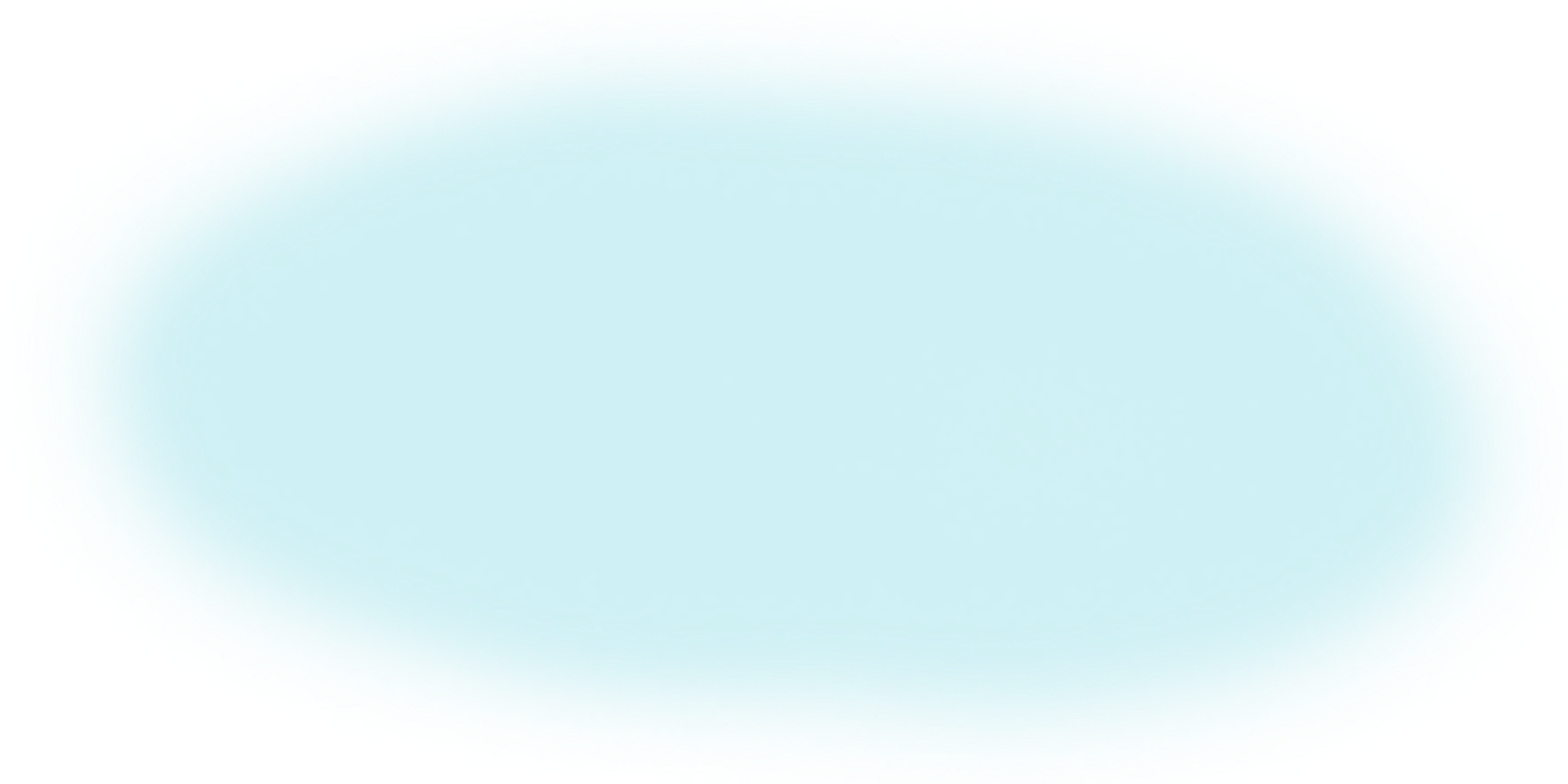 (2) Einführung in das ThemaZiele: Die Teilnehmer*innen...sind mit dem grundlegenden Konzept von Intersektionalität vertraut.kennen verschiedene, in diesem Zusammenhang relevante, Begrifflichkeiten.Zeit: 5-10 MinutenAnleitung:Bitte die Teilnehmer*innensich vor der Leinwand auf den Kissen zu setzen.sich selbst zu “muten”.auf die Leinwand zu klicken. Für jede*n Teilnehmer*in öffnet sich individuell ein Videofenster, in dem sie das Video starten können.aufzustehen, sobald sie das Video beendet haben.  Video: “Vielfalt feiern” (ca. 3 Minuten) Frage nach, ob es Verständnisfragen gibt. In die inhaltliche Diskussion steigt ihr an diesem Punkt noch nicht ein.Zur nächsten Haltestelle!(3) IdentitätsmoleküleZiele:  Die Teilnehmer*innen...schärfen ihr Bewusstsein für die verschiedenen Facetten ihrer eigenen Identitätreflektieren über die innere und äußere Wahrnehmung der eigenen Identität und über die Zuschreibungen anderen gegenüber.Zeit: 20-25 MinutenAnleitung:  Bitte die Teilnehmer*innenauf dem Seerosenteich zu spazieren und sich die verschiedenen Begriffe auf den Seerosenblättern durchzulesen. in Gedanken 3 Seerosenblätter auszuwählen, mit denen sie sich am meisten identifizieren. Gib ihnen für diese ersten beiden Schritte 2 Minuten Zeit.sich zu setzen, wenn sie alle Begriffe gelesen und 3 ausgewählt haben.Bitte die Teilnehmer*innenaufzustehen und sich auf eines der Seerosenblätter zu stellen, die sie ausgewählt haben.Wenn alle Teilnehmer*innen auf ihren Blättern stehen, gib ihnen etwas Zeit um zu schauen, wo die anderen stehen.Wiederhole diesen Schritt 2 Mal, so dass alle Teilnehmer*innen auf „ihren“ 3 Seerosenblätter gestanden haben.Bitte die Teilnehmer*innen nunsich in kleinen Gruppen von 2-3 Personen zusammenzufinden (am besten einfach mit jenen in der Nähe).sich zu den folgenden Fragen auszutauschen. Sie können so viel oder so wenig ihrer Gedanken teilen, wie sie möchten.Setze ein Zeitlimit von 3 Minuten pro Frage (jede*r kann so 1 Minute pro Frage reden). Für die letzte Frage setze ein Zeitlimit von 6 Minuten.Fragen (Du kannst die Fragen als Screenshare einblenden, nutze dafür diese Präsentation: https://slides.com/remix_dcj/identity):Welche Identitätsmoleküle habt ihr gewählt und warum?Fühlt ihr irgendwelche Konflikte zwischen euren verschiedenen Identitäten?Habt ihr irgendwelche besonderen Fähigkeiten aufgrund eurer einzigartigen Kombination von Identitäten?Wenn andere Menschen über euch reden, was denkt ihr, welche eurer Identitäten sie in den Vordergrund stellen?Zur nächsten Haltestelle!(4) “Othering” verstehenZiele: Die Teilnehmer*innen... verstehen das Konzept des Othering.reflektieren über ihre eigenen Erfahrungen mit Othering im Alltag und im Chor.entwickeln Ideen für den Chor, um eine Kultur zu schaffen, die die Vielfalt der Mitglieder anerkennt und wertschätzt.Zeit: 45-75 MinutenAnleitung:Bitte die Teilnehmer*innen sich im Kreis hinzusetzen.falls sie möchten, ihre Gedanken zu den folgenden Fragen in der Gruppe zu teilen (über die Broadcast-Teppiche):Habt ihr etwas über eine*n andere*n Teilnehmer*in erfahren, das euch überrascht hat? Hat sich dadurch das Bild, das ihr von dieser Person hattet, verändert?Erkläre das Konzept des Othering:„Der Begriff des Othering beschreibt den Vorgang der Besonderung, in dem andere Menschen zu wesentlich “Anderen”, zu “Fremden” gemacht werden. Dabei wird das, was der eigenen Gruppe zugeschrieben wird, als normal, bekannt, anerkannt und positiv konnotiert. Die Wir-Gruppe definiert sich dabei als positive Absetzung zu der Gruppe der “Anderen”. Die Problematik dieses sozialen Mechanismus, besteht in dem Prozess einer Hierarchisierung von Menschen: Das was wir machen, ist besser, darum sind wir besser.“Gib Raum für Verständnisfragen und Nachfragen. Steige jedoch noch nicht in die inhaltliche Diskussion ein, bitte die Teilnehmer*innen, Diskussionspunkte für den nächsten Schritt aufzuheben.Phase 1: ReflektionBitte die Teilnehmer*innen sich in Gruppen von 3-4 Personen zusammenzufinden und sich zu setzen.das Concept Board zu öffnen, indem sie auf das Whiteboard klicken. dort zum Abschnitt 2 zu gehen, indem sie in dem Menü links auf den Abschnitt „Station 2: Intersektionalität und Othering“ klickendie folgenden Frage zu diskutieren. während der zweiten Runde Notizen auf dem Concept Board zu machen ( im gelben Kreis).Setze ein Zeitlimit von 5 Minuten pro Runde.Fragen Runde °1:Wenn ihr an eure Familie, Freund*innen, Schulkamerad*innen und andere Menschen in eurer Umgebung denkt, könnt ihr dort Othering beobachten?Könnt ihr Othering in eurem Chor beobachten?Fragen Runde °2:Schaut euch die Situationen an, die ihr beim letzten Mal (Station 1) notiert habt. Könnt ihr Situationen identifizieren, die (positiv oder negativ) mit "Othering" verbunden sind.Bitte die Teilnehmer*innendie Notizen der anderen Gruppen zu lesen. ggf. zu kommentieren (auf gelben Post-Its). aufzustehen, wenn sie fertig sind.Phase 2: AktionsplanungFrage die Teilnehmer*innen ob sie Fragen zu dem bisherigen Teil haben. Falls ja, gib den Raum, die Fragen zu hören und zu besprechen.Bitte die Teilnehmer*innen sich in neuen Gruppen zusammenzufinden und sich zu setzen. die folgenden Fragen zu diskutieren.ihre Gedanken dabei auf dem Concept Board festzuhalten.Setze ein Zeitlimit von 10 Minuten .Fragen:Welche Beobachtungen habt ihr in Bezug auf Intersektionalität und Othering in eurem Chor gemacht und Schlussfolgerungen könnt ihr daraus ziehen? Welche Ideen habt ihr, um euch gegenseitig dabei zu helfen, an euren impliziten Vorurteilen zu arbeiten und eure Chorkultur in Bezug auf Othering zu verbessern? Bitte die Teilnehmer*innendie Notizen der anderen Gruppen zu lesen. ggf. zu kommentieren (auf gelben Post-Its). aufzustehen, wenn sie fertig sind.Lade die Teilnehmer*innen ein, ihre Gedanken in der großen Gruppe zu teilen.Falls ihr eure Session jetzt beendet:Du kannst die Teilnehmer*innen bitten, bis zu eurer nächsten Session eine Aufgaben mitzunehmen:Achtet auf Situationen im Alltag, in denen ihr oder andere aufgrund von (vermuteten) Identitäten auf besondere / andere Weise behandelt werden.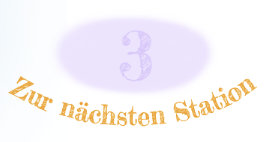 Station 3: PrivilegienZiele: Die Teilnehmer*innen...verstehen, wie Privilegien das eigene Leben und das anderer beeinflussen.reflektieren über die Mechanismen von Privilegien.verstehen, was es bedeutet, ein*e "Verbündete*r" zu sein (allyship).reflektieren über Privilegien und Inklusion in ihrem Chor.Zeit: 90-120 Minuten(1) Warm-up und Einführung in das ThemaZiele: Die Teilnehmer*innen...kommen in der gemeinsamen Workshop-Situation an.öffnen sich für einen Perspektivwechsel.lernen die Definition von Privilegien kennen.Zeit: 15 MinutenAnleitung:Phase 1: Warm-upBitte die Teilnehmer*innensich vor der Leinwand auf den Kissen zu setzen.sich selbst zu “muten”.auf die Leinwand zu klicken. Für jede*n Teilnehmer*in öffnet sich individuell ein Videofenster, in dem sie das Video starten können.aufzustehen, sobald sie das Video beendet haben.Video “Perspektiven” (ca. 3 Minuten) Bitte die Teilnehmer*innen sich in Paaren zusammenzufinden.die folgende Frage zu diskutieren, setze ein Zeitlimit von 3 Minuten: “Was zeigt euch diese Aufgabe?”Lade die Teilnehmer*innen ein, ihre Gedanken dazu in der großen Gruppe zu teilen.Teil 2: Definition PrivilegienBitte die Teilnehmer*innensich selbst zu “muten”.auf das Buch links neben der Leinwand zu klicken.die Präsentation, die sich öffnet, gemeinsam durchzuklicken. Lies die Definition von Privilegien vor, während die Gruppe auf ihrem eigenen Bildschirm folgt.Bitte die Teilnehmer*innendas Video auf dem letzten Slide bis Minute 3:13 zu schauen (das Video geht weiter, aber der zweite Teil ist für unsere Diskussion nicht so relevant wie der erste).ihre Gedanken zum Video im Kopf zu behalten, es wird später Zeit geben, darüber zu diskutieren.Zur nächsten Haltestelle!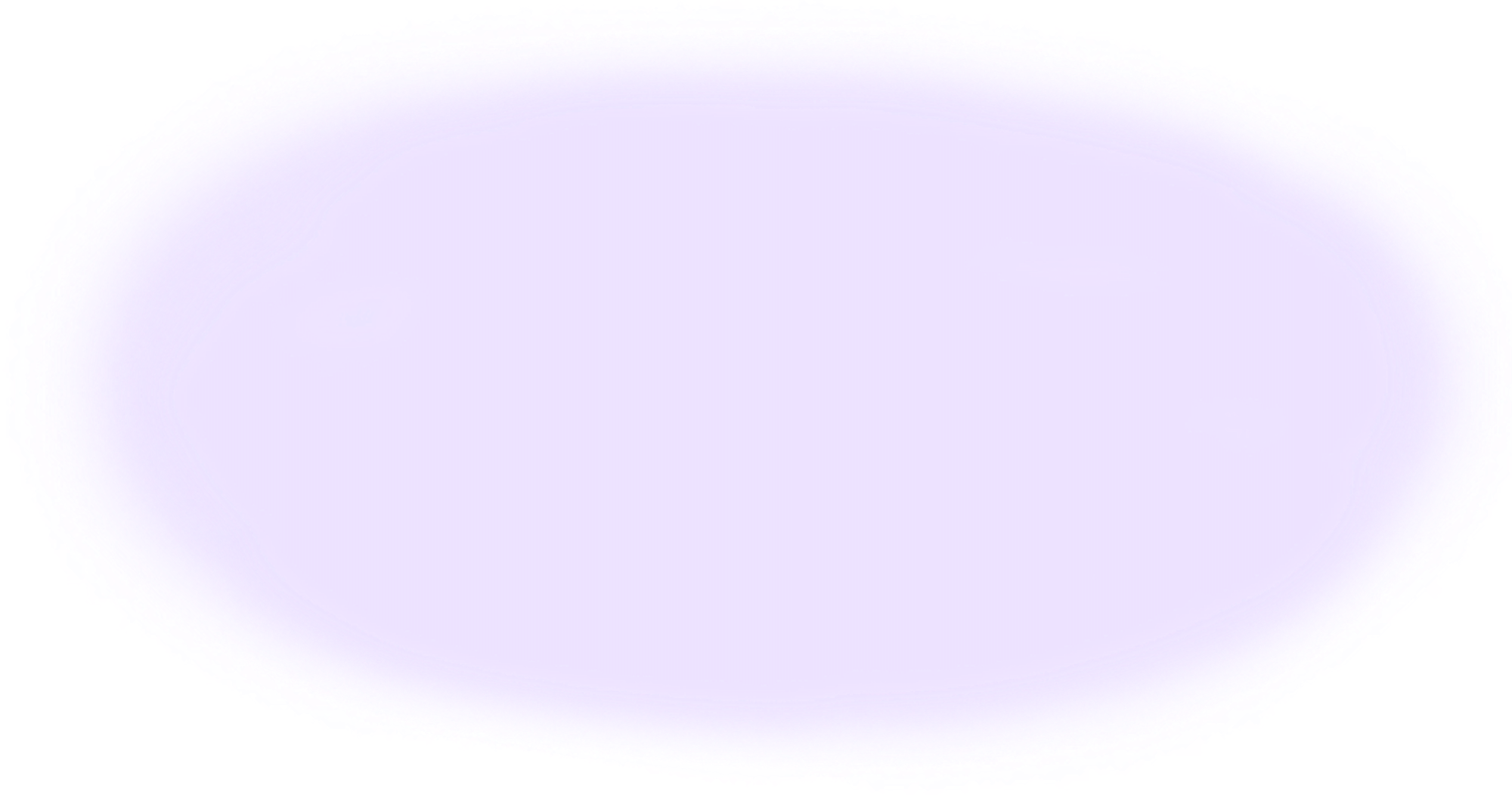 (2) Rollenspiel: Privilegien-CheckZiele: Die Teilnehmer*innen...erfahren, wie Privilegien das eigene Leben und das anderer beeinflussen.werden für ungleiche Chancenverteilung sensibilisiert.Werden für mögliche individuelle Folgen der Zugehörigkeit zu bestimmten sozialen Minderheiten oder kulturellen Gruppen sensibilisiert.Zeit: 30-45 MinutenAnleitung:Übung:Bitte die Teilnehmer*innen, auf die linke Straßenseite zu gehen.Erkläre die Übung: 8 Freiwillige werden eine Rolle übernehmen*. Alle anderen werden Beobachter*innen sein. Jede*r Freiwillige erhält eine Rollenkarte mit einer kleinen Biografie, die Informationen über ihre*seine Lebenssituation enthält. Die Freiwilligen versammeln sich an der Startlinie in der Mitte der Straße.Die*der Workshopleiter*in liest 15-20 Aussagen laut vor.** Jede*r Freiwillige muss anhand der Biografie für sich entscheiden, ob die Situation auf ihre*seine Figur zutrifft oder nicht. ***Wenn sie*er mit "ja" antwortet, geht sie*er einen Schritt nach vorne.Wenn sie*er mit "nein" antwortet, geht sie*er einen Schritt zurück.Wer keine eindeutige Antwort weiß, bleibt stehen.Die Beobachter*innen haben die Aufgabe, sich Gedanken über die Rolle der anderen Teilnehmer*innen zu machen.* Je nach Gruppengröße kann die Anzahl der Rollenspieler*innen und der Beobachter*innen variieren. Es gibt 10 Rollen, aus denen ihr wählen könnt. Es ist ratsam, dass mindestens 5 Personen mitspielen, um die Auswirkungen der Privilegien im Spiel sichtbar zu machen.** Der Fragebogen besteht aus 20 Fragen. Bei Bedarf könnt ihr auch nur 15 Fragen stellen, dann lass am besten die Fragen 4, 9, 14, 17 und 18 weg.*** Nicht in allen Fällen findet sich die Antwort auf die Fragen direkt in der Rollenbeschreibung. Stellt euch die Umstände vor, in denen die Person auf eurer Rollenkarte lebt und trefft Annahmen zu den Aussagen. Warte, bis 8 Freiwillige gefunden sind. Bitte die Teilnehmer*innen sich an der Startlinie in der Mitte der Straße auf zu stellen.Schicke die Biografien über einen privaten Chat an die Freiwilligen (das macht am besten jemand aus dem Team). Weise darauf hin, dass die Rollen geheim bleiben müssenGib den Teilnehmer*innen kurz Zeit, um die Biografien durchzulesen.Lies die Fragen vor. Gib den Freiwilligen nach jeder Frage eine kurze Bedenkzeit, bevor sie ihren Schritt machen oder stehen bleiben.Fragen:Hast du dein eigenes Zimmer (oder hattest es in deiner Jugend)?Kannst du einmal die Woche ins Kino gehen?Kannst du einmal im Jahr mit deiner Familie im Ausland Urlaub machen? (Urlaub als Familie und nicht Familienbesuch)Warst du als Kind im Sommercamp?Würdest du, wenn du eine Straftat beobachtest und diese anzeigen möchtest, von der Polizei eine faire Behandlung erwarten?Bist du (oder warst du) Mitglied in einem Verein, indem du deine Interessen ausleben kannst und für den Mitgliedsbeitrag gezahlt werden muss? (z.B. Sport oder Musikverein etc.)Gehst du manchmal in Konzerte, Theater oder Museen bzw. hast dies mit deinen Eltern in deiner Kindheit getan? Wenn du Probleme in der Schule hast (oder hattest), wurde dann für dich Unterstützung z.B. in Form von Nachhilfe organisiert?Hast du deinen MSA (mittlere Reife) problemlos geschafft (oder ist absehbar, dass das kein Problem darstellen wird)?Hast du in der Schule immer ein Pausenbrot oder einen gesunden Snack dabei gehabt?Kannst du deinen Partner oder Partnerin ohne Vorbehalte auf der Straße küssen?Kannst du dich nach Einbruch der Dunkelheit auf der Straße sicher fühlen?Kannst du ein Bankdarlehen bekommen? (Oder deine Eltern, wenn du minderjährig bist)?Kannst du deinen Wohnort frei wählen?Kannst du (bzw. konntest du) frei entscheiden, was und wo du gerne lernen oder studieren möchtest?Kannst du relativ problemlos eine Wohnung finden?Kannst du problemlos Freund*innen zu dir nach Hause einladen?Gibt es in deinem zu Hause mehr als 50 Bücher?Kannst du dich sicher fühlen vor sexueller Belästigung in der Schule oder am Arbeitsplatz?Bist du noch nie beschimpft worden aufgrund eine deiner Gruppenzugehörigkeit? (z.B. Hautfarbe, Nationalität, Religion, sexuelle Orientierung, körperliche oder geistige Einschränkungen, Klasse etc.)Rollen: Simon, 17 Jahre, aus EmmerdingenDu bist Punk und machst derzeit eine Ausbildung zum Zimmermann.Dein Vater arbeitet auf dem Bau, deine Mutter als Kassiererin im Supermarkt. Du hast drei kleinere Geschwister, mit deinen beiden Brüdern musstest du dir immer ein Zimmer teilen. Deine Eltern haben trotz wenig Geld immer versucht, dir etwas zu ermöglichen, zum Beispiel Ferienlager. Ihr wart sogar ein paarmal als Familie campen. Auch auf eure Ernährung wurde geachtet. Deine Schulnoten waren nicht so gut, aber du bist praktisch talentiert, deshalb bist du auch nach der 10. Klasse abgegangen. Deine Ausbildung macht dir Spaß und du wurdest sogar schon ein paar mal für extra Aufträge engagiert. Dilan, 14 Jahre, aus DortmundDu gehst in die 8. Klasse einer Oberschule und hast eine Lese-Rechtschreibschwäche. Deine Mutter ist arbeitslos und alleinerziehend, dein Vater hat euch vor längerer Zeit verlassen. Du hast keine Geschwister. In deiner Freizeit trägst du Zeitungen aus, um etwas Geld dazuzuverdienen. In der Schule fällt dir alles schwer und du kannst es kaum abwarten, bis du abgehen kannst. So richtig hast du keine Idee, was du aus deinem Leben machen möchtest. Vielleicht würdest du gerne Krankenschwester werden, aber nur beim Gedanken daran winkst du innerlich ab und denkst, dass du die Ausbildung sowieso nie schaffen könntest. Mitja, 10 Jahre, aus BerlinDu lebst mit deiner Mutter, deinem Stiefvater und drei weiteren Geschwistern in einer Dreiraumwohnung in Berlin Marzahn. Ihr lebt von Hartz IV und es gibt oft kein Abendbrot. Du bist in der 4. Klasse einer Grundschule, hast gute Noten und träumst davon, Arzt zu werden. Du liest gerne, aber es gibt nur wenig Bücher bei euch zu Hause und häufig ist es sehr laut. Manchmal erlaubt dir der Hausmeister der Schule, etwas länger in der Schulbibliothek zu sein. Du bist noch nie mit zur Klassenfahrt gefahren, weil kein Geld da war. Deine Mutter weiß nicht, wie man für so etwas Unterstützung beantragt, und eigentlich interessiert es sie auch nicht wirklich. Marie, 19 Jahre, HamburgDu gehst in die 13. Klasse eines humanistischen Gymnasiums. Du lebst mit deinem Bruder und deinen Eltern, welche beide Rechtsanwälte sind, in einem Einfamilienhaus am Stadtrand von Hamburg. In deiner Freizeit voltigierst du, singst im Chor und engagierst dich in der Schülervertretung. Nach dem Abi willst du für einen Freiwilligendienst ein Jahr ins Ausland und danach vielleicht Jura oder Medizin studieren. Die Noten hast du dafür, und deine Eltern unterstützen dich natürlich finanziell in deinen Zukunftsplänen. Julia, 21, NeustrelitzDerzeit machst du eine Ausbildung zur Grafikdesignerin. Du lebst in einem Zimmer in einer WG mit drei weiteren Leuten. Dein Vater unterstützt dich zusätzlich zu deinem Ausbildungsgehalt mit 200,- Euro monatlich. Zu deiner Mutter hast du wenig Kontakt, weil du dich vor einigen Jahren als homosexuell geoutet hast und sie deine Sexualität nicht akzeptiert. Du bist die einzige Tochter, deine Eltern sind beide Lehrkräfte. Dein Abi hast du gut abgeschlossen, aber du willst erstmal Erfahrung in der Ausbildung sammeln und dann später entscheiden, ob du vielleicht noch ein Marketing- und Kommunikationsstudium absolvierst. Christian, 16, aus BriesenDu bist in der 10. Klasse einer Oberschule und lebst mit deinen Eltern und deinen beiden Geschwistern in einem kleinen Dorf in Brandenburg. Ihr lebt zusammen in einem Haus mit einem kleinen Hof. Die Schule ist eine Stunde entfernt und der Bus fährt nur zweimal täglich in die nächstgrößere Stadt. In deiner Freizeit hilfst du den Eltern auf dem Hof, finanziell kommt ihr zwar klar, aber große Sprünge könnt ihr nicht machen. Deine Eltern wünschen sich, dass du eine Ausbildung in der Milchwirtschaft machst und später auf dem Hof arbeitest.Adil, 26, HannoverDu bist vor kurzem mit deinen Eltern und deiner jüngeren Schwester aus Homs in Syrien nach Deutschland geflogen. Aktuell lebst in einer Unterkunft für Geflüchtete. In Syrien warst du angehender Mathematiklehrer. Deine Eltern haben beide als Ärzte gearbeitet, bevor ihr aus eurem Land fliehen musstet. Du hast eine dreijährige befristete Aufenthaltsgenehmigung und machst derzeit einen B1 Deutschkurs. Du bist Moslem und malst und zeichnest gerne.Gülçan, 25, OldenburgDeine Eltern sind aus der Türkei eingewandert, ihr seid gläubige Muslim*innen. Du bist in einer Bank angestellt und lebst bei deinen Eltern. Manchmal hilfst du ihnen nach Arbeitsschluss noch im Gemüseladen. Deine beiden Brüder leben nicht mehr zu Hause. Als junges Mädchen hattest du wenig Freiheiten und durftest nur selten raus, jetzt wo du erwachsen bist, nimmst du dir deine Freiheit und gehst gerne mit Freund*innen ins Kino oder ins Café. Du hättest gerne Abitur gemacht, aber deine Eltern und auch deine Lehrer*innen waren der Meinung, dass du das nicht schaffen würdest. Du hast dann zunächst eine Ausbildung im Einzelhandel begonnen, dort hat jemand dein Talent bemerkt und dafür gesorgt, dass du eine Banklehre machen kannst. Eigentlich würdest du gerne ausziehen, aber du erhältst trotz geregeltem Einkommen keine Zusage für eine Wohnung. Du hast einen deutschen Freund, von eurer Beziehung wissen aber weder deine Eltern noch seine Eltern etwas, sie würden die Beziehung nicht akzeptieren.Aidan, 20, MünchenDu lebst in einem Vorort von München, dein Vater ist Schwarz, kommt aus den USA und ist Pilot, deine Mutter ist weiß, Lektorin und kommt aus Deutschland. Du hattest immer gute Noten und ein Talent für Zahlen. Trotzdem wolltest du erst gar nicht studieren, sondern eine Ausbildung als Telekommunikationstechniker machen, aber du wurdest nicht zu Bewerbungsgesprächen eingeladen. Du wirst häufig grundlos von der Polizei auf der Straße kontrolliert, einmal wurdest du sogar kurzzeitig festgenommen, weil man dich für einen Ladendieb hielt. Valentin, 18, aus WismarDu gehst in die 12. Klasse eines Gymnasiums. Seit deiner Geburt bist du blind. Mit dem Blindenstock kommst du gut klar, in einer fremden Umgebung bist du allerdings auf Hilfe von anderen angewiesen. Du lebst bei deinen Eltern, die immer für dich da sind und dich unterstützen. Du liest Braille und hast ein großes Talent für Musik. Du singst, spielst Klavier nach Gehör und komponierst sogar. Gerne würdest du Sounddesign studieren, aber dazu müsstest du in eine andere Stadt ziehen. Du bist aber sehr introvertiert und hast wenig Freund*innen.Evaluation und Reflektion:Bitte die Teilnehmer*innen, auf der linken Straßenseite sitzen zu bleiben.Bitte sie, ihre Eindrücke und Beobachtungen mit der Gruppen zu teilenFrag zunächst die Beobachter*innen:Was könnte die Rolle derjenigen sein, die ganz hinten stehen? Was könnte die Rolle derer sein, die ganz vorne stehen? Und die in der Mitte? Frag anschließend die 8 Freiwilligen:Wie hat es sich angefühlt, hinten zu bleiben oder nach vorne zu gehen? Wart ihr euch der anderen vor oder hinter euch noch bewusst? Bitte die 8 Freiwilligen, ihre Rollen zu verraten.Frag die Teilnehmer*innen, ob sie überrascht sind oder nicht?Erkläre, dass die Teilnehmer*innen im nächsten Schritt Zeit haben, ihre Gedanken und Beobachtungen zu diskutieren.Zur nächsten Haltestelle!(3) Think CaféZiele: Die Teilnehmer*innen...reflektieren über die Mechanismen von Privilegien.reflektieren über Privilegien und Inklusion in ihrem Chor.Zeit: 40-50 MinutenAnleitung:Phase 1: ReflektionBitte die Teilnehmer*innen, sich um dich herum zu versammeln.Erkläre das Setting und die Methode:Auf jedem der Tische befindet sich ein Kasten mit Fragen (anklicken).Die Fragen sind Diskussionsvorschläge, die Teilnehmer*innen können diese aber auch eigene Fragen diskutieren.Hier ist auch der Raum, die Gedanken aus dem Video eingangs einzubringen.Setze ein Zeitlimit von 15 Minuten.Bitte die Teilnehmer*innen, sich eigenständig an den Tischen zu verteilen und auszutauschen.Fragen:Welche Auswirkungen von Privilegien habt ihr bereits in eurem Alltag erlebt?Welche Faktoren entscheiden darüber, wer in einer Gesellschaft Privilegien erhält und wer nicht?Was können privilegiertere Menschen tun, um das Leben für alle zu verbessern?Phase 2: AktionsplanungBitte die Teilnehmer*innendas Concept Board zu öffnen, indem sie auf das Whiteboard klicken. dort zum Abschnitt 3 zu gehen, indem sie in dem Menü links auf den Abschnitt „Station 3: Privilegien und Allyship“ klicken.Notizen zu machen, während sie die folgenden Fragen zu diskutieren. Setze ein Zeitlimit von 15 Minuten.Fragen:Ist Singen im Chor ein Privileg? Für wen? Und wieso?Wie kann unser Chor offener und zugänglicher für alle werden?Bitte die Teilnehmer*innendie Notizen der anderen Gruppen zu lesen. ggf. zu kommentieren (auf gelben Post-Its). aufzustehen, wenn sie fertig sind.Lade die Teilnehmer*innen ein, ihre Gedanken in der großen Gruppe zu teilen.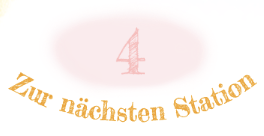 Station 4: Unsere "blinden Flecken" entdeckenZiele: Die Teilnehmer*innen... lernen den Begriff der impliziten Voreingenommenheit kennen und die Zusammenhänge zwischen dieser, Stereotypen, Vorurteilen und Diskriminierung reflektieren, wie diese unser Verständnis, unser Handeln und unsere Entscheidungen unbewusst beeinflussen können. Zeit: 90-120 Minuten(1) Warm-upZiele: Die Teilnehmer*innen...kommen in der gemeinsamen Workshop-Situation an.Zeit: 5-10 MinutenAnleitung:Bitte die Teilnehmer*innen mit entspannten Schultern und geradem Rücken zu sitzen oder stehen (in echt).gemeinsam die Übung mitzumachen:Nacken - Zieht eurer linkes Ohr nach unten in Richtung linke Schulter, der Blick bleibt dabei nach vorne gerichtet. Haltet die Spannung. Dreht den Kopf nach unten zum Boden und zieht das Kinn zur Brust. Haltet. Dreht den Kopf nach rechts und zieht mit dem rechten Ohr zur rechten Schulter. Atmet dabei langsam und gleichmäßig ein und aus.Schulter - Stellt euch aufrecht hin oder sitzt aufrecht. Führt den linken Arm über die Brust und haltet ihn mit dem anderen Arm unterhalb des Ellbogens. Die Schultern bleiben dabei ganz entspannt unten. Atmet tief ein und haltet den Atem an. Wiederholt die Übung auf der anderen Seite.Rumpf - Faltet die Hände zusammen und hebt sie langsam über den Kopf in Richtung Decke. Greift so hoch wie möglich, während ihr tief einatmet. Haltet diese Position 20-30 Sekunden lang. Lasst die Hände langsam wieder sinken und atmet dabei aus. Bleibt dabei entspannt und achtet auf eure Atmung.Zur nächsten Haltestelle!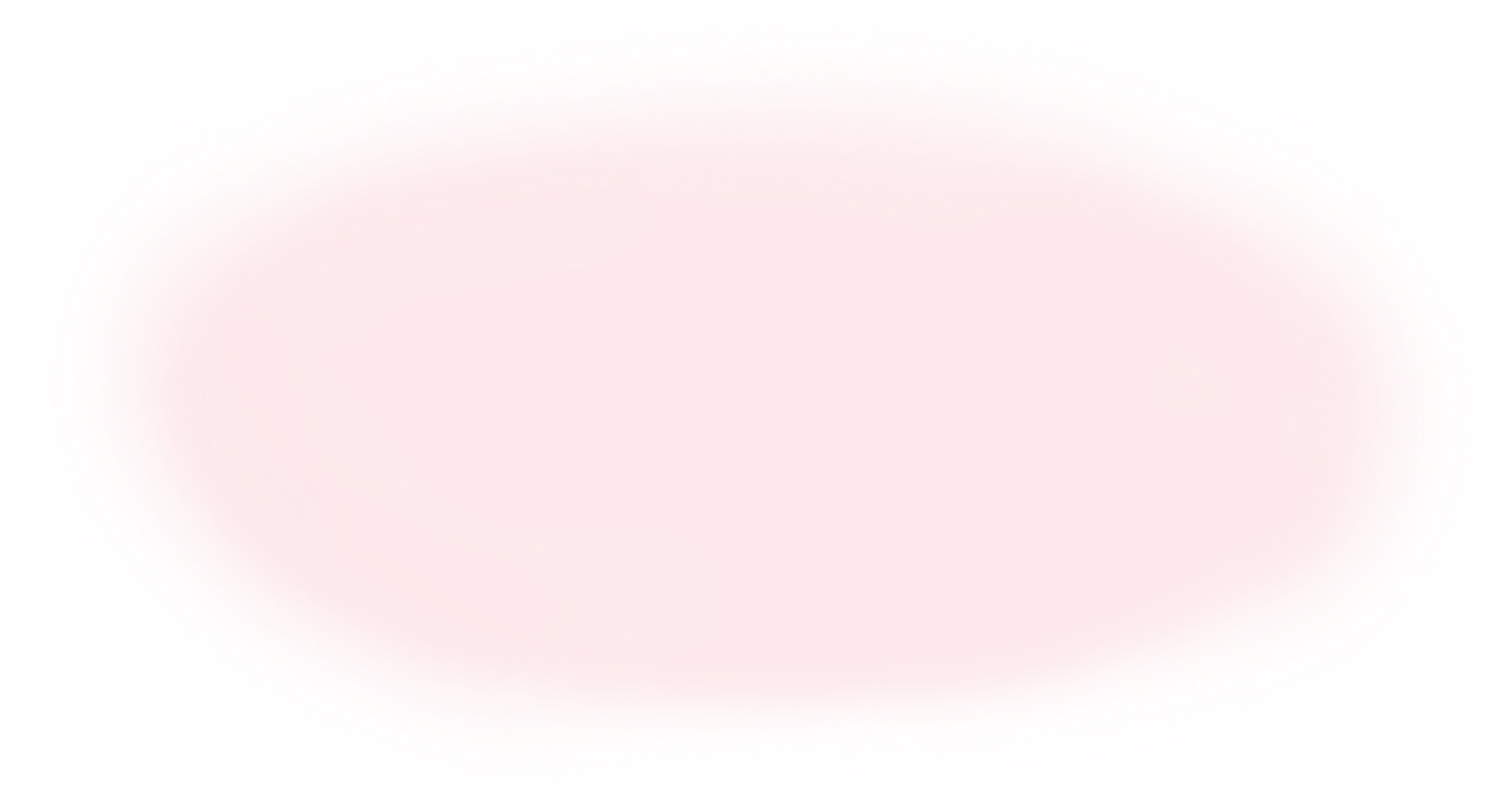 (2) Einführung in das ThemaZiele: Die Teilnehmer*innen...lernen die Begriffe implizite Voreingenommenheit, Sterotype, Vorurteile und Diskriminierung kennen.verstehen, wie diese einander bedingen.haben erste Ideen, wie man mit impliziten Vorurteilen umgehen kannZeit: 10 MinutenAnleitung:Bitte die Teilnehmer*innensich vor der Leinwand auf den Kissen zu setzen.sich selbst zu “muten”.auf die Leinwand zu klicken. Für jede*n Teilnehmer*in öffnet sich individuell ein Videofenster, in dem sie das Video starten können.aufzustehen, sobald sie das Video beendet haben.Video: “Unsere „blinden Flecken“ entdecken” (ca. 3 Minuten) Frage nach, ob es Verständnisfragen gibt. In die inhaltliche Diskussion steigt ihr an diesem Punkt noch nicht ein.Zur nächsten Haltestelle!(3) Klippe der impliziten VoreingenommenheitZiele: Die Teilnehmer*innen...reflektieren über Stereotype, Vorurteile und Diskriminierung.reflektieren über die Zusammenhänge zwischen diesen.Zeit: 10 MinutenAnleitung: Die Teilnehmer*innen arbeiten in dieser Aufgabe selbstständig. Sie klettern den Berg hinauf und halten an jedem Schild an, das sie sehen: "Stereotyp“, „Vorurteil“ und „Diskriminierung", jeweils mit einer Definition. Gib eingangs eine kurze Hintergrundinfo zu dieser Übung: Diese Idee beginnt mit einem Stereotyp. In unserem Gehirn wenden wir das Stereotyp auf eine Gruppe an und geben ihr eine negative Konnotation. Dadurch entsteht ein Vorurteil gegenüber dieser Gruppe. Wenn wir diesen Prozess einen Schritt weiterführen, haben wir Diskriminierung. Diskriminierung beinhaltet sowohl das Stereotyp als auch das Vorurteil.Bitte die Teilnehmer*innenden Berg zu besteigen und dabei die Definitionen zu lesenwährenddessen eigenständig zu reflektieren oder ihre Gedanken mit anderen Personen zu teilen.nach der Wanderung über den Berg zu dem am Kreis mit den runden Teppichen zu kommen.Setze ein Zeitlimit von 7 Minuten.Hinweis: könnt ihr den Singbus hinter dem Berg nutzen, um während der Übung den Timer einzublenden. Darüber könnt ihr in die komplette Welt broadcasten, auch, falls die Teilnehmer*innen nicht oder nicht rechtzeitig am vereinbarten Zielort eintreffen.Zur nächsten Haltestelle!(4) How to be an AllyZiele: Die Teilnehmer*innen...verstehen, wie implizite Voreingenommenheit, Fremdbestimmung, Sterotypen, Vorurteile, Diskriminierung und Privilegien zusammenhängen und zusammenwirken.entwickeln eigene Ideen, wie man ein Ally sein kann.Zeit: 60 MinutenAnleitung: Erkläre zunächst die AufgabeTeile deinen Bildschirm und öffne das Concept BoardGehe zu den Case Studies, oberhalb von Station 3Lies zunächst die Definition des Begriffs Ally vor und frage, ob es dazu Nachfragen gibt.Erkläre die Aufgabe:Die Teilnehmer*innen bekommen jeweils einen Fall von  Diskriminierung, den eine Person auf Twitter geteilt hat (in der Mitte der Blume)Sie reflektieren und diskutieren über die beschriebene Situation im Hinblick auf die Fragestellungen. Dabei füllen sie die Blütenblätter aus, beginnend mit den Privilegien der beteiligten Personen, geht von dort zu "implicit bias“ und im im Uhrzeigersinn weiter.Im letzten Schritt diskutieren sie die Frage, was ein Ally hätte tun können. Phase 1: GruppenarbeitBitte die Teilnehmer*innensich in Gruppen von 3 bis 6 Personen zusammenzufinden (maximal 5 Gruppen).die Gruppen durch zu nummerieren von 1 bis 5.das Concept Board zu öffnen und zu ihrem jeweiligen Case zu gehen.ihren Case zu diskutieren und dabei Notizen zu machen.Setze ein Zeitlimit von 20 Minuten.Hinweis: Falls die Teilnehmer*innen den markierten Bereich verlassen haben, könnt ihr den Singbus nutzen und darüber in die komplette Welt broadcasten.Phase 2: Gallery Walk Bitte die Teilnehmer*innen, ihre Gruppen neu zu mischen und zwar wie folgt:Ein*e Teilnehmer*in aus jeder Gruppe bleibt an seinem PlatzEin*e Teilnehmer*in jeder Gruppe geht im Uhrzeigersinn zum nächsten Arbeitsbereich.Ein*e Teilnehmer*in jeder Gruppe bewegt sich im Uhrzeigersinn um zwei Arbeitsbereiche weiter.Ein*e Teilnehmer*in jeder Gruppe bewegt sich im Uhrzeigersinn um drei Arbeitsbereiche weiter.Ein*e Teilnehmer*in jeder Gruppe bewegt sich im Uhrzeigersinn auf vier Arbeitsbereiche weiter.Idealerweise sollte für den nächsten Schritt so in jeder Gruppe ein*e Teilnehmer*in aus allen vorherigen Gruppen sitzen. Falls eine Gruppe nicht vertreten ist, können die Notizen auf dem Concept Board genutzt werden. Bitte die Teilnehmer*innensich nacheinander alle Fälle und die Antworten auf den Blütenblättern anzusehen.die Fälle und ihre Ergebnisse anhand der Leitfragen zu diskutieren. Beginnt mit einem ersten Fall und nehmt den nächsten, wenn ihr fertig seid. Es geht nicht darum, alle Fälle zu diskutieren.Kommentare und Ideen zu hinterlassen.Setze ein Zeitlimit von 20 Minuten.Fragen:Seid ihr mit der Analyse der Gruppe einverstanden?Habt ihr andere oder zusätzliche Gedanken? Ihr könnt gerne Kommentare und Ideen hinzufügen.Phase 3: AktionsplanungBitte die Teilnehmer*innen zurück in den Kreis kommen.die nächste Übung alleine zu machen.das Concept Board erneut zu öffnen.dort zum Abschnitt 4 zu gehen, indem sie in dem Menü links auf den Abschnitt „Station 4: Inklusions-Bucket-List“ klickendie Sätze auf Post-Its zu vervollständigen. Sie können so viele Post-Its anbringen, wie sie möchten.Erkläre, dass es bei dieser Übung darum geht, Ideen zu sammeln, wie man ein Ally sein kann.Setze ein Zeitlimit von 10 Minuten.Sätze:"Wir alle können dazu beitragen, verschiedene Formen der Diskriminierung zu anzusprechen, indem wir...""Wir alle können dafür sorgen, dass jede*r im Chor gleich gehört wird, indem wir....""Wenn ich mich das nächste Mal dabei ertappe, dass ich jemanden aufgrund von impliziten Vorurteilen oder Stereotypen beurteile, dann... ""Bei den nächsten Chorproben möchte ich besonders darauf achten, dass...“Phase 4: TeilenLade die Teilnehmer*innen ein, sich die Antworten der Anderen anzusehen.ihre Gedanken in der großen Gruppe zu teilen.Gib 10 Minuten Zeit für diesen Austausch.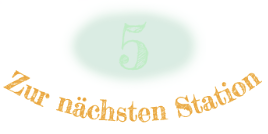 Station 5: Die Macht der WorteZiele: Die Teilnehmer*innen... verstehen, was Mikroaggressionen sind und wie man sie erkennt.entwickeln Strategien, wie man Mikroaggressionen begegnet.Zeit: 70-100 Minuten(1) Warm-upZiele: Die Teilnehmer*innen kommen in der gemeinsamen Workshop-Situation an.Zeit: 5 MinutenAnleitung:Bitte die Teilnehmer*innen, eine der folgenden Übungen zu machen, alle zusammen (synchron):22 Hampelmänner.22 mal klatschen über dem Kopf (wie Hampelmänner aber sitzend) .22 mal „Hampelmann“ rufen.Gib den Teilnehmer*innen einen kurzen Moment um sich zu entscheiden.Dann starte mit dem Zählen, mach mit.Zur nächsten Haltestelle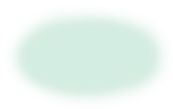 (2) EinleitungZiele: Die Teilnehmer*innen...lernen, was Mikroaggressionen sind.lernen, warum Mikroaggressionen problematisch sind.Zeit: 5-10 MinutenAnleitung:Bitte die Teilnehmer*innensich vor der Leinwand auf den Kissen zu setzen.sich selbst zu “muten”.auf die Leinwand zu klicken. Für jede*n Teilnehmer*in öffnet sich individuell ein Videofenster, in dem sie das Video starten können.aufzustehen, sobald sie das Video beendet haben.  Video: “Rhythmen mit Respekt”  (ca. 3 Minuten) Frage nach, ob es Verständnisfragen gibt. In die inhaltliche Diskussion steigt ihr an diesem Punkt noch nicht ein.Zur nächsten Haltestelle(3) Ein weites Feld Ziele: Die Teilnehmer*innen lernen Mikroaggressionen in Alltagssituationen zu erkennen.Zeit: 45-60 MinutenAnleitung:Bitte die Teilnehmer*innen sich in Gruppen von  3 - 4 Personen zusammen zu finden.sich auf dem Gelände zu verteilen. die folgenden Aussagen im Hinblick darauf zu diskutieren, ob es sich um Mikroaggressionen handelt oder nicht.falls JA / es ist eine Mikroaggression > Bleibt stehen / Steht auf falls NEIN / es ist Keine Mikroaggression > Setzt euch / Bleibt sitzenSetze ein Zeitlimit von 2-3 Minuten pro Aussage.Lies eine Aussage nach der anderen laut vor. Wenn es signifikante Unterschiede bei den Antworten gibt, diskutiert die Aussage direkt in der großen Gruppe.Aussagen:"Ich habe so viele __(hier Herkunft einfügen)___ Freund*innen.""Woher kommst du wirklich?"Falsche Verwendung von Pronomen, nachdem eine Person ihre bevorzugten Pronomen angegeben hat. "Jede*r kann in der Gesellschaft Erfolg haben, wenn sie*er nur hart genug arbeitet."Den Namen einer*s Schülers*in falsch aussprechen, auch wenn diese*r dich bereits korrigiert hat."Ich liebe Sprachen, sprichst du eine andere Sprache?"In einer Büroumgebung. Ein Chef fragt einen Mitarbeiter, ob er sich zu einem Projekt äußern möchte, das mit seinem Heimatland zu tun hat. "Ist das etwas, worüber Sie uns Informationen geben möchten?" Jemandem eine Aufgabe oder Rolle zuweisen, die aufgrund des Geschlechts gut passt.Hintergrund: Mikroaggressionen sind Bemerkungen oder Handlungen, die subtil und oft unbewusst oder unbeabsichtigt eine vorurteilsbehaftete Haltung gegenüber einem Mitglied einer marginalisierten Gruppe zum Ausdruck bringen. Ob es sich um Mikroaggressionen handelt oder nicht, ist stark kontextabhängig.Bitte die Teilnehmer*innen in ihren Gruppen zu bleiben.sich in den Gruppen zu den folgenden Fragen auszutauschen.Setze ein Zeitlimit von 6 Minuten pro Runde.Frage:Welche Gefühle kamen bei euch auf, als ihr die Aussagen gehört habt? Was sind eure Erfahrungen mit Mikroaggressionen?Welche Auswirkungen können eurer Meinung nach Mikroaggressionen in eurem Chor haben? Welche habt ihr bereits beobachtet? Welche Auswirkungen hat das?Lade die Teilnehmer*innen ein, ihre Gedanken in der großen Gruppe zu teilen.Zur nächsten Haltestelle(4) Mikroaggressionen begegnenZiele: Die Teilnehmer*innen reflektieren über verschiedene Strategien, Mikroaggressionen zu begegnen.Zeit: 15 MinutenAnleitung: Erkläre die Übung:Die Teilnehmer*innen werden verschiedene Aussagen dazu hören, wie man mit Mikroaggressionen umgehen sollte.Nach jeder Aussage sollen sie sich auf einer der beiden Seiten der Linie zu positionieren, je nachdem, ob sie der Aussage zustimmen oder nicht.Die Teilnehmer*innen dürfen sich dabei miteinander austauschen.Gib ihnen nach jeder Aussage etwas  Zeit zum Nachdenken und zum gegenseitigen Austausch ihrer Standpunkte. Bei besonders strittigen Aussagen gib Raum für direkten Austausch in der großen Gruppe.Hinweis: Es gibt keine richtigen oder falschen Antworten, sondern es kommt immer auch auf den Kontext an.Aussagen:Ich sorge dafür, dass die Person, die die Mikroaggression geäußert hat, sich vor der Gruppe sehr, sehr schlecht fühlt und sich schämt, damit sie es nie wieder tut.Ich stelle Fragen, um zu klären, was genau gemeint war und überlege gemeinsam mit den anderen, was wir tun können, um vorgefasste Meinungen zu widerlegen, damit sich die Gruppe wohler und respektierter fühlt.Ich vermeide es, in der Gruppe über Mikroaggressionen zu sprechen. Das verursacht zu viele Konflikte und wird bestimmt eh von selbst verschwinden.Wir sollten allen Anwesenden die Möglichkeit geben, sich dazu zu äußern, damit die Meinung aller dazu gehört werden kann.Wir sollten uns gegenseitig darin unterstützen, unsere Gefühle und die Auswirkungen der Handlung/Aussage auf uns auszudrücken. Zum Beispiel indem wir einander ohne Vorbehalte zuhören.Zur nächsten Haltestelle(5) Microaggression Response CreatorZiel: Die Teilnehmer*innen...trainieren Schlagfertigkeit. empowern sich gegenseitig im Umgang mit Mikroaggressionen.Zeit: 10 MinutenAnleitung:Bitte die Teilnehmer*innensich in Gruppen von  3-5 Personen zusammenzufinden.sich vorzustellen, dass sie Zeug*in einer Mikroaggression sind, die eine andere Person erfährt.Erkläre die Übung:Ihr hört eine Mikroaggression.Jede*r reagiert auf die Mikroaggression mit der ersten Antwort, die ihm*ihr in den Sinn kommt.Achtung: Es geht nicht darum, die andere Person zu beleidigen, sondern darum, kreative, schlagfertige Antworten zu finden, um Mikroaggressionen zu entschärfen und die Beteiligten zum Nachdenken zu bringen.Die Antworten können in der Gruppe diskutiert werden.<Bitte die Teilnehmer*innen, sensibel mit ihren Worten umzugehen und auf die Gefühle aller zu achten. Diese Übung kann sehr empowernd sein, indem sie Menschen dazu bringt, kreative, intelligente und schlagfertige Antworten auf Mikroaggression zu finden.>Setze ein Zeitlimit von 1 Minute pro Mikroaggression.Aussagen:Du sprichst aber gut Deutsch.Woher kommst du wirklich?Für ein Mädchen wirfst du aber ganz schön gut.Du siehst gar nicht schwul aus.Du kannst ja sowieso gut Mathe (zu einer asiatisch gelesenen Person).Nach dieser Übung ist die Lernreise beendet. In der Station 6 könnt ihr weitere Maßnahmen für euren Chor planen, direkt im Anschluss an diese Station oder wann immer eine gute Zeit dafür ist.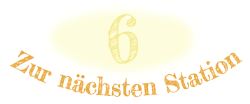 Station 6: AktionsplanungZiele: Während dieses Workshops haben die Teilnehmer*innen verschiedene Erkenntnisse und Ideen gesammelt. An dieser Stelle könnt ihr auf diese Ressourcen zurückgreifen, um zusätzliche Maßnahmen zu entwickeln oder euch auf konkrete Herausforderungen konzentrieren, die ihr angehen möchtet.Ihr könnt dies direkt nach dem Workshop tun oder wann immer ihr vor (neuen) Herausforderungen steht.Zeit: 60-90  Minuten(1) Rückblick auf die LernreiseZiele:  Die Teilnehmer*innen frischen ihre Erfahrungen und Erkenntnisse aus der Lernreise auf. Zeit: 5-10 MinutenAnleitung:  Bitte die Teilnehmer*innensich vor der Leinwand auf den Kissen zu setzen.sich selbst zu “muten”.auf die Leinwand zu klicken. Für jede*n Teilnehmer*in öffnet sich individuell ein Videofenster, in dem sie das Video starten können.aufzustehen, sobald sie das Video beendet haben.  Video: “Zuhören und lernen”  (ca. 3 Minuten) Frage nach, ob es Verständnisfragen gibt. (2) AktionsplanungZiele:  Die Teilnehmer*innen...analysieren konkrete Herausforderungen, denen sie im Chor in Bezug auf Vielfalt und Teilhabe begegnen.entwickeln gemeinsam konkrete Aktionspläne, um ihren Chor inklusiver zu machen.Zeit: 45 MinutenAnleitung:  Bitte die Teilnehmer*innensich in Gruppen von 3 bis 5 Personen zusammenzufindendas Concept Board zu öffnen, indem sie auf das Whiteboard klicken. dort zum Abschnitt 6 zu gehen, indem sie in dem Menü links auf den Abschnitt „Station 6: Aktionsplanung“ klicken.Erkläre die Übung:Die Vorlage auf dem Concept Board leitet euch mit einfachen Fragen von der Problemanalyse zum fertigen Aktionsplan.Das folgende Vergehen wird für jeden Schritt im Concept Board wiederholt. Beginnt mit dem Abschnitt "Worauf wollt ihr euch konzentrieren?", hier geht es um die Herausforderung(en), die ihr im Chor angehen möchtet.Vorgehen (für jede Frage wiederholen)Bitte die Teilnehmer*innenihre Gedanken zu der Frage auf Post-Its zu schreiben. Jede Gruppe kann so viele Post-Its erstellen, wie sie möchte. Alle Post-Its werden zunächst außerhalb des Textfeldes platziert. 
Gib ihnen dafür 1 Minute Zeit.sich alle Post-Its der anderen Gruppen durchzulesen und zu ergänzen oder kommentieren, wenn sie möchten. 
Gib ihnen dafür 2 Minuten Zeit.in ihren Gruppen zu diskutieren, welche Herausforderung sie angehen wollen. ihr Ergebnis in der großen Gruppe zu teilen.Moderiere die Diskussion in der großen Gruppe darüber, an welcher gemeinsamen Herausforderung die Gruppe in dieser Session arbeiten will. Wenn die Gruppe sich nicht für ein Thema entscheiden kann, könnt ihr die Vorlage kopieren und die Gruppen an verschiedenen Themen arbeiten lassen.Wenn das gemeinsame Thema fest steht, schiebt den entsprechenden Post-It in das Feld (oder formuliert ihn neu). Wiederhole diesen Prozess mit allen Bereichen auf dem Board in der folgenden Reihenfolge:Wo seid ihr jetzt gerade? Wo wollt ihr sein?Was sind eure Ressourcen?Was sind Hindernisse, denen ihr begegnet?Welche Schritte werden euch dorthin führen? Es geht bei dieser Übung darum, die kollektive Intelligenz der Gruppe zu nutzen, also allen Gedanken und Ideen Raum zu geben und daraus einen gemeinsamen Plan zu machen. Für die verschiedenen Fragen können natürlich mehrere Gedanken und Ideen gesammelt werden, auch hier gibt es kein falsch oder richtig.Nachdem alle Schritte abgeschlossen sind, kommt wieder in der großen Gruppe zusammen und bitte die Teilnehmer*innensich das Gesamtbild anzuschauen und zu prüfen, ob etwas fehlt, sich für sie komisch anfühlt oder aussieht. sich in der Gruppe dazu auszutauschen, die Punkte zu diskutieren und ggf. zu ändern oder ergänzen.Frage nun die Teilnehmer*innen, wie sie ihre Ideen konkret umsetzen wollen:Gibt es Vorbereitungen zu treffen? Wer ist dafür verantwortlich?Braucht man regelmäßige Treffen, um den Fortschritt zu überprüfen (z.B. 10 Minuten zu Beginn jeder Chorprobe)?Was kann jede*r aktiv tun, um die Umsetzung des Plans zu unterstützen?Plant regelmäßige Sitzungen (mit dem gesamten Chor), um den Plan zu überprüfen und ggf. Anzupassen.Wenn die Umsetzung geplant ist, habt ihr die Aktionsplanung abgeschlossen.Zur nächsten Haltestelle!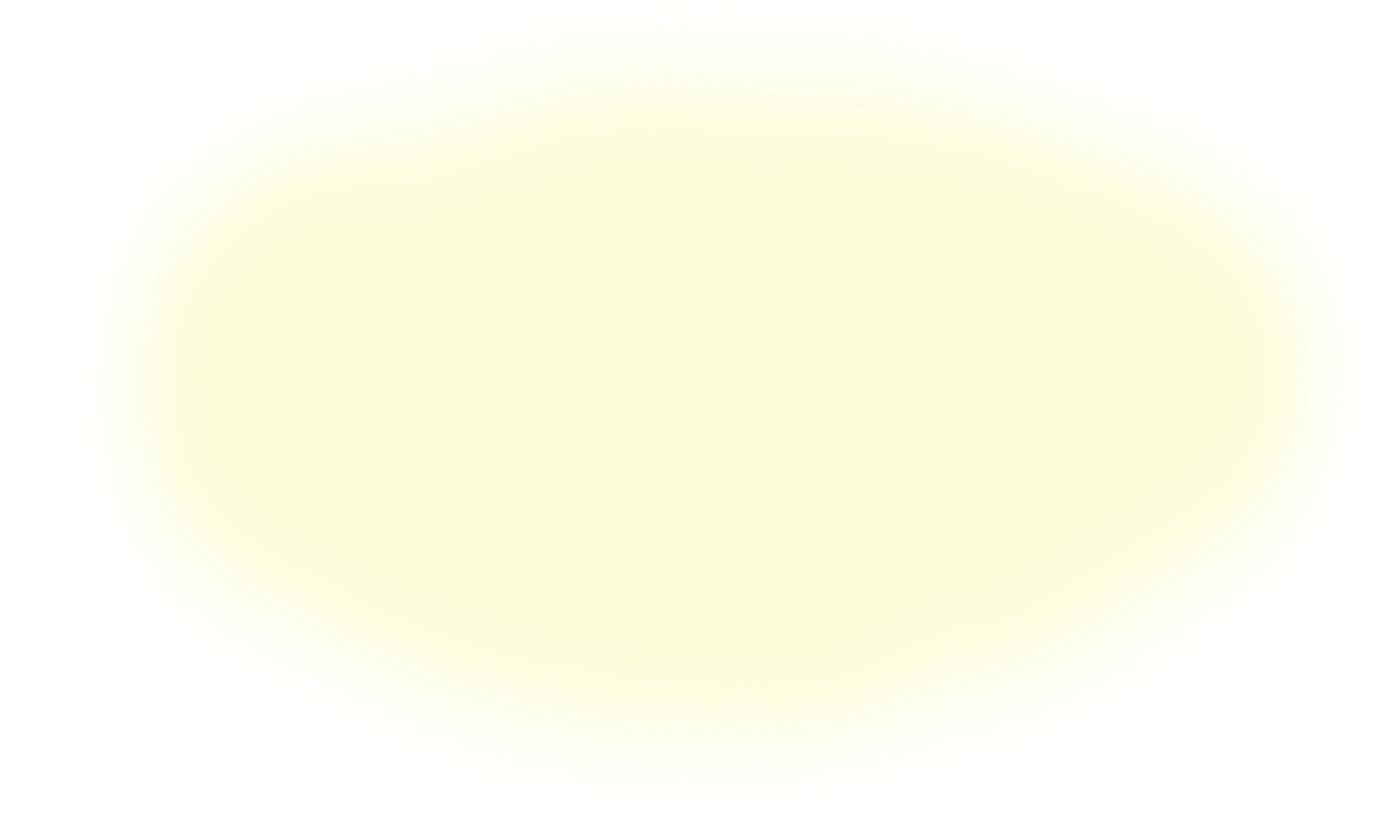 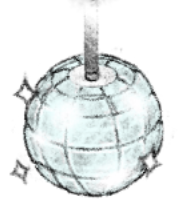 (3) DiskoZiele: Spaß und FeiernZeit: so lange ihr wollt5. AnnexWeiterführende LinksWer ist die Deutsche Chorjugend?Rund 100.000 Kinder und Jugendliche in etwa 2.500 Chören und Ensembles –die Deutsche Chorjugend ist die größte Interessenvertretung junger Sänger:innen in Deutschland. Als Bundesjugendverband machen wir uns stark für die Belange singender Kinder und Jugendlicher. Unter dem Dach des Deutschen Chorverbandes sind wir in Landesjugendverbänden organisiert. Wir fördern die musisch-kulturelle Bildung junger Menschen, Kinder- und Jugendbeteiligung, ehrenamtliches Engagement und den internationalen Austausch.www.deutsche-chorjugend.deWer ist mediale pfade?mediale pfade fördert eine emanzipatorische Praxis mit digitalen Medien und neuen Technologien, um eine offene, gerechte und solidarische Gesellschaft zu gestalten. Mit zeitgemäßen Bildungsformaten befähigen wir Menschen, mit uns gemeinsam dieses Ziel zu erreichen. Als Verein für Medienbildung sehen wir uns in der Aufgabe, Erziehungs-, Bildungs- und Forschungsprozesse in der Medienpädagogik zu begleiten. Der handlungsorientierte Ansatz ist elementarer Bestandteil unserer Arbeit und spiegelt sich in unseren Konzeptionen und Aktivitäten wider. Besondere Beachtung finden aktuelle mediale Entwicklungen und deren Auswirkungen auf das pädagogische Handeln und das politische und kulturelle Leben in unserer Gesellschaft. Wir sehen unsere Arbeit als politische Bildung in Lebenswelten, die im 21. Jahrhundert untrennbar mit digitalen, vernetzten Technologien verbunden sind. www.medialepfade.orgWer ist Play for Peace?Wir sind eine Organisation und eine globale Lerngemeinschaft, die sich der Entwicklung von mitfühlenden Führungskräften in Konfliktgebieten widmet und Menschen und Gemeinschaften miteinander verbindet, um dauerhaften Frieden zu schaffen. Bei Play for Peace nutzen wir das Spielen als erfahrungsorientiertes und sozial-emotionales Lerninstrument, um Menschen aus verschiedenen Kulturen zu inspirieren, Barrieren und Grenzen zu überwinden. Kooperatives Spiel ist ein universeller Weg für Menschen, um zusammenzukommen und zu lernen. Jugendliche und Erwachsene lernen gemeinsame Erfahrungen zu machen, bei denen Unterschiede gewürdigt werden, Freundschaften entstehen und wir sehen, das was uns verbindet und nicht, was uns trennt. Wenn sie dazu bereit sind, gehen die Gruppen über das Spielen hinaus und beginnen, gemeinnützige Arbeit zu leisten, um gemeinsam Probleme in der Gemeinde zu lösen.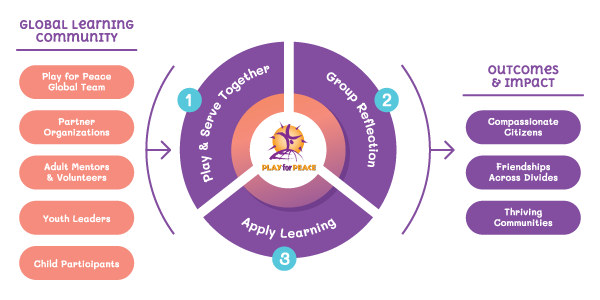 Die Play-for-Peace-Methode wird in Schulen, Gemeindezentren, Camps und lokalen Organisationen eingesetzt, wo lokale Jugendleiter*innen geschult werden, um kooperative Spielstunden für jüngere Kinder ("Practice Peace") und gemeinnützige Projekte ("Beyond Play") durchzuführen, die ganzen Stadtvierteln zugute kommen. Durch kooperative Aktivitäten verändern die Play-for-Peace-Programme das Leben junger Menschen, bilden Kinder aus und verändern Gemeinden, insbesondere durch: ★ Schaffung sicherer Umgebungen, in denen Menschen aller Altersgruppen die Freude am Spielen erleben können.★ Förderung positiver Beziehungen zwischen Menschen in konfliktreichen Gesellschaften. ★ Förderung von Führungskräften für den Frieden auf der ganzen Welt. ★ Aufbau von selbsttragenden Lerngemeinschaften, in denen alle Menschen in unserer Region zusammenarbeiten, um eine friedlichere Welt zu schaffen. www.playforpeace.org